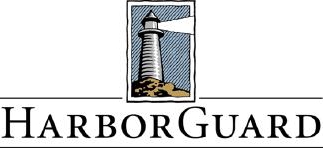 HARBORGUARD PROGRAM APPLICATIONSECTION I – GENERAL INFORMATION      	PLEASE COMPLETE EVERY ITEM OR INDICATE N/ASECTION II – OPERATIONS      	PLEASE COMPLETE EVERY ITEM OR INDICATE N/ASECTION III – RISK MANAGEMENT      	PLEASE COMPLETE EVERY ITEM OR INDICATE N/ASECTION IV – PROPERTY COVERAGE      	PLEASE COMPLETE EVERY ITEM OR INDICATE N/ASECTION V - PRIOR GENERAL LIABILITY INSURANCE SECTION VI - PRIOR PROPERTY INSURANCE SECTION VII - CLAIM HISTORYPLEASE ATTACH A COPY OF EACH OF THE FOLLOWING ITEMS:YOUR BOAT RENTAL AGREEMENT (IF APPLICABLE).YOUR SLIP RENTAL AGREEMENT (IF APPLICABLE).5 YEAR CURRENTLY VALUED INSURANCE CARRIER LOSS RUNS FOR EACH LINE OF REQUESTED COVERAGE (REQUIRED ONLY FOR NEW BUSINESS QUOTES).Any Policy quoted may be subject to a Minimum Policy Premium.Applicant and Producer SignaturesAPPLICANT: I UNDERSTAND THAT THIS APPLICATION FOR INSURANCE AND ANY POLICY ISSUED AS A RESULT OF THE APPROVAL OF THIS APPLICATION WILL ONLY PROVIDE INSURANCE FOR  OPERATIONS.  I FURTHER UNDERSTAND THAT NO COVERAGE WILL BE PROVIDED FOR ANY OTHER BUSINESS, OPERATIONS OR SERVICES UNLESS THEY ARE SPECIFICALLY ADDED TO ANY POLICY ISSUED FOR AN ADDITIONAL PREMIUM.  FRAUD WARNING:  ANY PERSON WHO KNOWINGLY AND WITH INTENT TO DEFRAUD ANY INSURANCE COMPANY OR OTHER PERSON FILES AN APPLICATION FOR INSURANCE OR STATEMENT OF CLAIM CONTAINING ANY MATERIALLY FALSE INFORMATION OR CONCEALS, FOR THE PURPOSE OF MISLEADING, INFORMATION CONCERNING ANY FACT MATERIAL THERETO IS GUILTY OF INSURANCE FRAUD.  THIS IS A CRIME AND SUBJECTS SUCH PERSON TO CRIMINAL AND CIVIL PENALTIES.  (For New York insureds:  An act of insurance fraud shall be subject to a civil penalty not to exceed $5000 and the stated value of the claim for each such violation.)1.Name of Applicant:Name of Applicant:Name of Applicant:Name of Applicant:Name of Applicant:RequestedEffective Date:RequestedEffective Date:RequestedEffective Date:RequestedEffective Date:RequestedEffective Date:RequestedEffective Date:RequestedEffective Date:RequestedEffective Date:DBA:DBA:		(If applicable, include DBA or Trade Name)		(If applicable, include DBA or Trade Name)		(If applicable, include DBA or Trade Name)		(If applicable, include DBA or Trade Name)		(If applicable, include DBA or Trade Name)		(If applicable, include DBA or Trade Name)		(If applicable, include DBA or Trade Name)		(If applicable, include DBA or Trade Name)		(If applicable, include DBA or Trade Name)		(If applicable, include DBA or Trade Name)		(If applicable, include DBA or Trade Name)		(If applicable, include DBA or Trade Name)		(If applicable, include DBA or Trade Name)		(If applicable, include DBA or Trade Name)		(If applicable, include DBA or Trade Name)		(If applicable, include DBA or Trade Name)		(If applicable, include DBA or Trade Name)		(If applicable, include DBA or Trade Name)		(If applicable, include DBA or Trade Name)		(If applicable, include DBA or Trade Name)		(If applicable, include DBA or Trade Name)		(If applicable, include DBA or Trade Name)		(If applicable, include DBA or Trade Name)		(If applicable, include DBA or Trade Name)		(If applicable, include DBA or Trade Name)		(If applicable, include DBA or Trade Name)		(If applicable, include DBA or Trade Name)		(If applicable, include DBA or Trade Name)		(If applicable, include DBA or Trade Name)		(If applicable, include DBA or Trade Name)Do you conduct Operations under any other Name(s)?   Yes    No   If yes, please list Name(s) on a separate page.Do you conduct Operations under any other Name(s)?   Yes    No   If yes, please list Name(s) on a separate page.Do you conduct Operations under any other Name(s)?   Yes    No   If yes, please list Name(s) on a separate page.Do you conduct Operations under any other Name(s)?   Yes    No   If yes, please list Name(s) on a separate page.Do you conduct Operations under any other Name(s)?   Yes    No   If yes, please list Name(s) on a separate page.Do you conduct Operations under any other Name(s)?   Yes    No   If yes, please list Name(s) on a separate page.Do you conduct Operations under any other Name(s)?   Yes    No   If yes, please list Name(s) on a separate page.Do you conduct Operations under any other Name(s)?   Yes    No   If yes, please list Name(s) on a separate page.Do you conduct Operations under any other Name(s)?   Yes    No   If yes, please list Name(s) on a separate page.Do you conduct Operations under any other Name(s)?   Yes    No   If yes, please list Name(s) on a separate page.Do you conduct Operations under any other Name(s)?   Yes    No   If yes, please list Name(s) on a separate page.Do you conduct Operations under any other Name(s)?   Yes    No   If yes, please list Name(s) on a separate page.Do you conduct Operations under any other Name(s)?   Yes    No   If yes, please list Name(s) on a separate page.Do you conduct Operations under any other Name(s)?   Yes    No   If yes, please list Name(s) on a separate page.Do you conduct Operations under any other Name(s)?   Yes    No   If yes, please list Name(s) on a separate page.Do you conduct Operations under any other Name(s)?   Yes    No   If yes, please list Name(s) on a separate page.Do you conduct Operations under any other Name(s)?   Yes    No   If yes, please list Name(s) on a separate page.Do you conduct Operations under any other Name(s)?   Yes    No   If yes, please list Name(s) on a separate page.Do you conduct Operations under any other Name(s)?   Yes    No   If yes, please list Name(s) on a separate page.Do you conduct Operations under any other Name(s)?   Yes    No   If yes, please list Name(s) on a separate page.Do you conduct Operations under any other Name(s)?   Yes    No   If yes, please list Name(s) on a separate page.Do you conduct Operations under any other Name(s)?   Yes    No   If yes, please list Name(s) on a separate page.Do you conduct Operations under any other Name(s)?   Yes    No   If yes, please list Name(s) on a separate page.Do you conduct Operations under any other Name(s)?   Yes    No   If yes, please list Name(s) on a separate page.Do you conduct Operations under any other Name(s)?   Yes    No   If yes, please list Name(s) on a separate page.Do you conduct Operations under any other Name(s)?   Yes    No   If yes, please list Name(s) on a separate page.Do you conduct Operations under any other Name(s)?   Yes    No   If yes, please list Name(s) on a separate page.Do you conduct Operations under any other Name(s)?   Yes    No   If yes, please list Name(s) on a separate page.2.Mailing Address:Mailing Address:Mailing Address:Mailing Address:Mailing Address:Mailing Address:(Street)(Street)(Street)(Street)(Street)(Street)(Street)(Street)(Street)(Street)(Street)(Street)(Street)(Street)(Street)(Street)(Street)(Street)(Street)(Street)(Street)(Street)(City)(City)(City)(City)(City)(City)(County)(County)(County)(County)(County)(County)(County)(County)(State)(State)(State)(State)(State)(Zip Code)(Zip Code)(Zip Code)Physical Address:Physical Address:Physical Address:Physical Address:Physical Address:Physical Address:(Street)(Street)(Street)(Street)(Street)(Street)(Street)(Street)(Street)(Street)(Street)(Street)(Street)(Street)(City)(City)(City)(City)(City)(City)(County)(County)(County)(County)(County)(County)(County)(County)(State)(State)(State)(State)(State)(Zip Code)(Zip Code)(Zip Code)Do you have any other Location(s)?   Yes    No   If yes, please list Location Address(es) on a separate page.Do you have any other Location(s)?   Yes    No   If yes, please list Location Address(es) on a separate page.Do you have any other Location(s)?   Yes    No   If yes, please list Location Address(es) on a separate page.Do you have any other Location(s)?   Yes    No   If yes, please list Location Address(es) on a separate page.Do you have any other Location(s)?   Yes    No   If yes, please list Location Address(es) on a separate page.Do you have any other Location(s)?   Yes    No   If yes, please list Location Address(es) on a separate page.Do you have any other Location(s)?   Yes    No   If yes, please list Location Address(es) on a separate page.Do you have any other Location(s)?   Yes    No   If yes, please list Location Address(es) on a separate page.Do you have any other Location(s)?   Yes    No   If yes, please list Location Address(es) on a separate page.Do you have any other Location(s)?   Yes    No   If yes, please list Location Address(es) on a separate page.Do you have any other Location(s)?   Yes    No   If yes, please list Location Address(es) on a separate page.Do you have any other Location(s)?   Yes    No   If yes, please list Location Address(es) on a separate page.Do you have any other Location(s)?   Yes    No   If yes, please list Location Address(es) on a separate page.Do you have any other Location(s)?   Yes    No   If yes, please list Location Address(es) on a separate page.Do you have any other Location(s)?   Yes    No   If yes, please list Location Address(es) on a separate page.Do you have any other Location(s)?   Yes    No   If yes, please list Location Address(es) on a separate page.Do you have any other Location(s)?   Yes    No   If yes, please list Location Address(es) on a separate page.Do you have any other Location(s)?   Yes    No   If yes, please list Location Address(es) on a separate page.Do you have any other Location(s)?   Yes    No   If yes, please list Location Address(es) on a separate page.Do you have any other Location(s)?   Yes    No   If yes, please list Location Address(es) on a separate page.Do you have any other Location(s)?   Yes    No   If yes, please list Location Address(es) on a separate page.Do you have any other Location(s)?   Yes    No   If yes, please list Location Address(es) on a separate page.Do you have any other Location(s)?   Yes    No   If yes, please list Location Address(es) on a separate page.Do you have any other Location(s)?   Yes    No   If yes, please list Location Address(es) on a separate page.Do you have any other Location(s)?   Yes    No   If yes, please list Location Address(es) on a separate page.Do you have any other Location(s)?   Yes    No   If yes, please list Location Address(es) on a separate page.Do you have any other Location(s)?   Yes    No   If yes, please list Location Address(es) on a separate page.Do you have any other Location(s)?   Yes    No   If yes, please list Location Address(es) on a separate page.3.Business Owner(s):Business Owner(s):Business Owner(s):Business Owner(s):Business Owner(s):Business Owner(s):Percentage(s) of Ownership:Percentage(s) of Ownership:Percentage(s) of Ownership:Percentage(s) of Ownership:Percentage(s) of Ownership:Percentage(s) of Ownership:Percentage(s) of Ownership:Percentage(s) of Ownership:Percentage(s) of Ownership:%%4.Contact Name:Contact Name:Contact Name:Contact Name:5.Phone:Phone:Phone:Email:Email:Fax:Fax:Fax:Website:Website:6.Business Type:  Individual   Partnership   Corporation   LLC   Other (Describe):Business Type:  Individual   Partnership   Corporation   LLC   Other (Describe):Business Type:  Individual   Partnership   Corporation   LLC   Other (Describe):Business Type:  Individual   Partnership   Corporation   LLC   Other (Describe):Business Type:  Individual   Partnership   Corporation   LLC   Other (Describe):Business Type:  Individual   Partnership   Corporation   LLC   Other (Describe):Business Type:  Individual   Partnership   Corporation   LLC   Other (Describe):Business Type:  Individual   Partnership   Corporation   LLC   Other (Describe):Business Type:  Individual   Partnership   Corporation   LLC   Other (Describe):Business Type:  Individual   Partnership   Corporation   LLC   Other (Describe):Business Type:  Individual   Partnership   Corporation   LLC   Other (Describe):Business Type:  Individual   Partnership   Corporation   LLC   Other (Describe):Business Type:  Individual   Partnership   Corporation   LLC   Other (Describe):Business Type:  Individual   Partnership   Corporation   LLC   Other (Describe):Business Type:  Individual   Partnership   Corporation   LLC   Other (Describe):Business Type:  Individual   Partnership   Corporation   LLC   Other (Describe):Business Type:  Individual   Partnership   Corporation   LLC   Other (Describe):Business Type:  Individual   Partnership   Corporation   LLC   Other (Describe):7.Number of years in business under the above name:Number of years in business under the above name:Number of years in business under the above name:Number of years in business under the above name:Number of years in business under the above name:Number of years in business under the above name:Number of years in business under the above name:Number of years in business under the above name:8.Provide the number of years of Marine experience for each:   Provide the number of years of Marine experience for each:   Provide the number of years of Marine experience for each:   Provide the number of years of Marine experience for each:   Provide the number of years of Marine experience for each:   Provide the number of years of Marine experience for each:   Provide the number of years of Marine experience for each:   Provide the number of years of Marine experience for each:   Provide the number of years of Marine experience for each:   Provide the number of years of Marine experience for each:   Owner:Owner:Owner:Manager:Manager:Manager:A.If applicable, describe the Owner’s prior Marine experience:If applicable, describe the Owner’s prior Marine experience:If applicable, describe the Owner’s prior Marine experience:If applicable, describe the Owner’s prior Marine experience:If applicable, describe the Owner’s prior Marine experience:If applicable, describe the Owner’s prior Marine experience:If applicable, describe the Owner’s prior Marine experience:If applicable, describe the Owner’s prior Marine experience:If applicable, describe the Owner’s prior Marine experience:If applicable, describe the Owner’s prior Marine experience:If applicable, describe the Owner’s prior Marine experience:If applicable, describe the Owner’s prior Marine experience:If applicable, describe the Owner’s prior Marine experience:B.If applicable, describe the Manager’s prior Marine experience:If applicable, describe the Manager’s prior Marine experience:If applicable, describe the Manager’s prior Marine experience:If applicable, describe the Manager’s prior Marine experience:If applicable, describe the Manager’s prior Marine experience:If applicable, describe the Manager’s prior Marine experience:If applicable, describe the Manager’s prior Marine experience:If applicable, describe the Manager’s prior Marine experience:If applicable, describe the Manager’s prior Marine experience:If applicable, describe the Manager’s prior Marine experience:If applicable, describe the Manager’s prior Marine experience:If applicable, describe the Manager’s prior Marine experience:If applicable, describe the Manager’s prior Marine experience:9.Within the last 10 years, has the Business Owner operated under any other name or does the Business Owner currently own any other Entities or operate any other Businesses?Within the last 10 years, has the Business Owner operated under any other name or does the Business Owner currently own any other Entities or operate any other Businesses?Within the last 10 years, has the Business Owner operated under any other name or does the Business Owner currently own any other Entities or operate any other Businesses?Within the last 10 years, has the Business Owner operated under any other name or does the Business Owner currently own any other Entities or operate any other Businesses?Within the last 10 years, has the Business Owner operated under any other name or does the Business Owner currently own any other Entities or operate any other Businesses?Within the last 10 years, has the Business Owner operated under any other name or does the Business Owner currently own any other Entities or operate any other Businesses?Within the last 10 years, has the Business Owner operated under any other name or does the Business Owner currently own any other Entities or operate any other Businesses?Within the last 10 years, has the Business Owner operated under any other name or does the Business Owner currently own any other Entities or operate any other Businesses?Within the last 10 years, has the Business Owner operated under any other name or does the Business Owner currently own any other Entities or operate any other Businesses?Within the last 10 years, has the Business Owner operated under any other name or does the Business Owner currently own any other Entities or operate any other Businesses?Within the last 10 years, has the Business Owner operated under any other name or does the Business Owner currently own any other Entities or operate any other Businesses?Within the last 10 years, has the Business Owner operated under any other name or does the Business Owner currently own any other Entities or operate any other Businesses?Within the last 10 years, has the Business Owner operated under any other name or does the Business Owner currently own any other Entities or operate any other Businesses?Within the last 10 years, has the Business Owner operated under any other name or does the Business Owner currently own any other Entities or operate any other Businesses?Within the last 10 years, has the Business Owner operated under any other name or does the Business Owner currently own any other Entities or operate any other Businesses?Within the last 10 years, has the Business Owner operated under any other name or does the Business Owner currently own any other Entities or operate any other Businesses?Within the last 10 years, has the Business Owner operated under any other name or does the Business Owner currently own any other Entities or operate any other Businesses?Within the last 10 years, has the Business Owner operated under any other name or does the Business Owner currently own any other Entities or operate any other Businesses?Within the last 10 years, has the Business Owner operated under any other name or does the Business Owner currently own any other Entities or operate any other Businesses?Within the last 10 years, has the Business Owner operated under any other name or does the Business Owner currently own any other Entities or operate any other Businesses?Within the last 10 years, has the Business Owner operated under any other name or does the Business Owner currently own any other Entities or operate any other Businesses?Within the last 10 years, has the Business Owner operated under any other name or does the Business Owner currently own any other Entities or operate any other Businesses?Within the last 10 years, has the Business Owner operated under any other name or does the Business Owner currently own any other Entities or operate any other Businesses?Within the last 10 years, has the Business Owner operated under any other name or does the Business Owner currently own any other Entities or operate any other Businesses? Yes    No Yes    No Yes    No Yes    No Yes    NoIf yes, answer A-C.If yes, answer A-C.If yes, answer A-C.If yes, answer A-C.If yes, answer A-C.If yes, answer A-C.If yes, answer A-C.If yes, answer A-C.If yes, answer A-C.If yes, answer A-C.If yes, answer A-C.If yes, answer A-C.If yes, answer A-C.If yes, answer A-C.If yes, answer A-C.If yes, answer A-C.If yes, answer A-C.If yes, answer A-C.If yes, answer A-C.If yes, answer A-C.If yes, answer A-C.If yes, answer A-C.If yes, answer A-C.If yes, answer A-C.If yes, answer A-C.If yes, answer A-C.If yes, answer A-C.If yes, answer A-C.A.Provide the Business name and describe their operations:Provide the Business name and describe their operations:Provide the Business name and describe their operations:Provide the Business name and describe their operations:Provide the Business name and describe their operations:Provide the Business name and describe their operations:Provide the Business name and describe their operations:Provide the Business name and describe their operations:Provide the Business name and describe their operations:Provide the Business name and describe their operations:B.Is this Business still active?Is this Business still active?Is this Business still active?Is this Business still active?Is this Business still active?Is this Business still active?Is this Business still active?Is this Business still active?Is this Business still active?Is this Business still active?Is this Business still active?Is this Business still active?Is this Business still active?Is this Business still active?Is this Business still active?Is this Business still active?Is this Business still active?Is this Business still active?Is this Business still active?Is this Business still active?Is this Business still active?Is this Business still active?Is this Business still active? Yes    No Yes    No Yes    No Yes    No Yes    NoC.If still active, is there separate General Liability insurance in place for such operations?If still active, is there separate General Liability insurance in place for such operations?If still active, is there separate General Liability insurance in place for such operations?If still active, is there separate General Liability insurance in place for such operations?If still active, is there separate General Liability insurance in place for such operations?If still active, is there separate General Liability insurance in place for such operations?If still active, is there separate General Liability insurance in place for such operations?If still active, is there separate General Liability insurance in place for such operations?If still active, is there separate General Liability insurance in place for such operations?If still active, is there separate General Liability insurance in place for such operations?If still active, is there separate General Liability insurance in place for such operations?If still active, is there separate General Liability insurance in place for such operations?If still active, is there separate General Liability insurance in place for such operations?If still active, is there separate General Liability insurance in place for such operations?If still active, is there separate General Liability insurance in place for such operations?If still active, is there separate General Liability insurance in place for such operations?If still active, is there separate General Liability insurance in place for such operations?If still active, is there separate General Liability insurance in place for such operations?If still active, is there separate General Liability insurance in place for such operations?If still active, is there separate General Liability insurance in place for such operations? N/A N/A N/A Yes    No Yes    No Yes    No Yes    No Yes    No1.Your premises are located on which body of water?Your premises are located on which body of water?A.Who governs this body of water (e.g. Corp of Engineers, TVA, etc)?Who governs this body of water (e.g. Corp of Engineers, TVA, etc)?2.Are you open for business all 12 months of the year? Are you open for business all 12 months of the year? Are you open for business all 12 months of the year? Are you open for business all 12 months of the year? Are you open for business all 12 months of the year? Are you open for business all 12 months of the year? Are you open for business all 12 months of the year? Are you open for business all 12 months of the year? Are you open for business all 12 months of the year? Are you open for business all 12 months of the year? Are you open for business all 12 months of the year? Are you open for business all 12 months of the year? Are you open for business all 12 months of the year? Are you open for business all 12 months of the year? Are you open for business all 12 months of the year? Are you open for business all 12 months of the year? Are you open for business all 12 months of the year? Are you open for business all 12 months of the year? Are you open for business all 12 months of the year? Are you open for business all 12 months of the year? Are you open for business all 12 months of the year? Are you open for business all 12 months of the year? Are you open for business all 12 months of the year? Are you open for business all 12 months of the year? Are you open for business all 12 months of the year? Are you open for business all 12 months of the year?  Yes    No Yes    NoA.If no, when are you open?If no, when are you open?If no, when are you open?If no, when are you open?From:From:From:From:To:To:To:3.Provide your Total Estimated Annual Gross Sales:Provide your Total Estimated Annual Gross Sales:Provide your Total Estimated Annual Gross Sales:Provide your Total Estimated Annual Gross Sales:Provide your Total Estimated Annual Gross Sales:Provide your Total Estimated Annual Gross Sales:Provide your Total Estimated Annual Gross Sales:Provide your Total Estimated Annual Gross Sales:Provide your Total Estimated Annual Gross Sales:Provide your Total Estimated Annual Gross Sales:$4.Provide your Total Estimated Annual Gross Sales for each applicable operation:Provide your Total Estimated Annual Gross Sales for each applicable operation:Provide your Total Estimated Annual Gross Sales for each applicable operation:Provide your Total Estimated Annual Gross Sales for each applicable operation:Provide your Total Estimated Annual Gross Sales for each applicable operation:Provide your Total Estimated Annual Gross Sales for each applicable operation:Provide your Total Estimated Annual Gross Sales for each applicable operation:Provide your Total Estimated Annual Gross Sales for each applicable operation:Provide your Total Estimated Annual Gross Sales for each applicable operation:Provide your Total Estimated Annual Gross Sales for each applicable operation:Provide your Total Estimated Annual Gross Sales for each applicable operation:Provide your Total Estimated Annual Gross Sales for each applicable operation:Provide your Total Estimated Annual Gross Sales for each applicable operation:Provide your Total Estimated Annual Gross Sales for each applicable operation:Provide your Total Estimated Annual Gross Sales for each applicable operation:Provide your Total Estimated Annual Gross Sales for each applicable operation:Provide your Total Estimated Annual Gross Sales for each applicable operation:Provide your Total Estimated Annual Gross Sales for each applicable operation:Provide your Total Estimated Annual Gross Sales for each applicable operation:Provide your Total Estimated Annual Gross Sales for each applicable operation:Provide your Total Estimated Annual Gross Sales for each applicable operation:Provide your Total Estimated Annual Gross Sales for each applicable operation:Provide your Total Estimated Annual Gross Sales for each applicable operation:Provide your Total Estimated Annual Gross Sales for each applicable operation:Provide your Total Estimated Annual Gross Sales for each applicable operation:Provide your Total Estimated Annual Gross Sales for each applicable operation:Provide your Total Estimated Annual Gross Sales for each applicable operation:Operation DescriptionOperation DescriptionOperation DescriptionOperation DescriptionOperation DescriptionOperation DescriptionOperation DescriptionOperation DescriptionOperation DescriptionOperation DescriptionOperation DescriptionOperation DescriptionOperation DescriptionOperation DescriptionOperation DescriptionOperation DescriptionOperation DescriptionOperation DescriptionOperation DescriptionClass CodeClass CodeClass CodeTotal Estimated Annual Gross SalesTotal Estimated Annual Gross SalesTotal Estimated Annual Gross SalesTotal Estimated Annual Gross SalesTotal Estimated Annual Gross SalesBoat DealersBoat DealersBoat DealersBoat DealersBoat DealersBoat DealersBoat DealersBoat DealersBoat DealersBoat DealersBoat DealersBoat DealersBoat DealersBoat DealersBoat DealersBoat DealersBoat DealersBoat DealersBoat Dealers101011010110101$Boat Storage and MoorageBoat Storage and MoorageBoat Storage and MoorageBoat Storage and MoorageBoat Storage and MoorageBoat Storage and MoorageBoat Storage and MoorageBoat Storage and MoorageBoat Storage and MoorageBoat Storage and MoorageBoat Storage and MoorageBoat Storage and MoorageBoat Storage and MoorageBoat Storage and MoorageBoat Storage and MoorageBoat Storage and MoorageBoat Storage and MoorageBoat Storage and MoorageBoat Storage and Moorage101051010510105$Boat Yards or  – publicBoat Yards or  – publicBoat Yards or  – publicBoat Yards or  – publicBoat Yards or  – publicBoat Yards or  – publicBoat Yards or  – publicBoat Yards or  – publicBoat Yards or  – publicBoat Yards or  – publicBoat Yards or  – publicBoat Yards or  – publicBoat Yards or  – publicBoat Yards or  – publicBoat Yards or  – publicBoat Yards or  – publicBoat Yards or  – publicBoat Yards or  – publicBoat Yards or  – public101071010710107$Boat Yards or Marinas – cooperative or common tenant Boat Yards or Marinas – cooperative or common tenant Boat Yards or Marinas – cooperative or common tenant Boat Yards or Marinas – cooperative or common tenant Boat Yards or Marinas – cooperative or common tenant Boat Yards or Marinas – cooperative or common tenant Boat Yards or Marinas – cooperative or common tenant Boat Yards or Marinas – cooperative or common tenant Boat Yards or Marinas – cooperative or common tenant Boat Yards or Marinas – cooperative or common tenant Boat Yards or Marinas – cooperative or common tenant Boat Yards or Marinas – cooperative or common tenant Boat Yards or Marinas – cooperative or common tenant Boat Yards or Marinas – cooperative or common tenant Boat Yards or Marinas – cooperative or common tenant Boat Yards or Marinas – cooperative or common tenant Boat Yards or Marinas – cooperative or common tenant Boat Yards or Marinas – cooperative or common tenant Boat Yards or Marinas – cooperative or common tenant W6108W6108W6108$Boats – rented to others – NOCBoats – rented to others – NOCBoats – rented to others – NOCBoats – rented to others – NOCBoats – rented to others – NOCBoats – rented to others – NOCBoats – rented to others – NOCBoats – rented to others – NOCBoats – rented to others – NOCBoats – rented to others – NOCBoats – rented to others – NOCBoats – rented to others – NOCBoats – rented to others – NOCBoats – rented to others – NOCBoats – rented to others – NOCBoats – rented to others – NOCBoats – rented to others – NOCBoats – rented to others – NOCBoats – rented to others – NOC101191011910119$Boat Repair and ServicingBoat Repair and ServicingBoat Repair and ServicingBoat Repair and ServicingBoat Repair and ServicingBoat Repair and ServicingBoat Repair and ServicingBoat Repair and ServicingBoat Repair and ServicingBoat Repair and ServicingBoat Repair and ServicingBoat Repair and ServicingBoat Repair and ServicingBoat Repair and ServicingBoat Repair and ServicingBoat Repair and ServicingBoat Repair and ServicingBoat Repair and ServicingBoat Repair and Servicing912359123591235$Other - Fueling StationOther - Fueling StationOther - Fueling StationOther - Fueling StationOther - Fueling StationOther - Fueling StationOther - Fueling StationOther - Fueling StationOther - Fueling StationOther - Fueling StationOther - Fueling StationOther - Fueling StationOther - Fueling StationOther - Fueling StationOther - Fueling StationOther - Fueling StationOther - Fueling StationOther - Fueling StationOther - Fueling Station$Store – food or drinkStore – food or drinkStore – food or drinkStore – food or drinkStore – food or drinkStore – food or drinkStore – food or drinkStore – food or drinkStore – food or drinkStore – food or drinkStore – food or drinkStore – food or drinkStore – food or drinkStore – food or drinkStore – food or drinkStore – food or drinkStore – food or drinkStore – food or drinkStore – food or drink184351843518435$Store – no food or drinkStore – no food or drinkStore – no food or drinkStore – no food or drinkStore – no food or drinkStore – no food or drinkStore – no food or drinkStore – no food or drinkStore – no food or drinkStore – no food or drinkStore – no food or drinkStore – no food or drinkStore – no food or drinkStore – no food or drinkStore – no food or drinkStore – no food or drinkStore – no food or drinkStore – no food or drinkStore – no food or drink184371843718437$Restaurants – with no sale of alcoholic beverages – with table serviceRestaurants – with no sale of alcoholic beverages – with table serviceRestaurants – with no sale of alcoholic beverages – with table serviceRestaurants – with no sale of alcoholic beverages – with table serviceRestaurants – with no sale of alcoholic beverages – with table serviceRestaurants – with no sale of alcoholic beverages – with table serviceRestaurants – with no sale of alcoholic beverages – with table serviceRestaurants – with no sale of alcoholic beverages – with table serviceRestaurants – with no sale of alcoholic beverages – with table serviceRestaurants – with no sale of alcoholic beverages – with table serviceRestaurants – with no sale of alcoholic beverages – with table serviceRestaurants – with no sale of alcoholic beverages – with table serviceRestaurants – with no sale of alcoholic beverages – with table serviceRestaurants – with no sale of alcoholic beverages – with table serviceRestaurants – with no sale of alcoholic beverages – with table serviceRestaurants – with no sale of alcoholic beverages – with table serviceRestaurants – with no sale of alcoholic beverages – with table serviceRestaurants – with no sale of alcoholic beverages – with table serviceRestaurants – with no sale of alcoholic beverages – with table service169001690016900$Restaurants – with no sale of alcoholic beverages – without table service – with seatingRestaurants – with no sale of alcoholic beverages – without table service – with seatingRestaurants – with no sale of alcoholic beverages – without table service – with seatingRestaurants – with no sale of alcoholic beverages – without table service – with seatingRestaurants – with no sale of alcoholic beverages – without table service – with seatingRestaurants – with no sale of alcoholic beverages – without table service – with seatingRestaurants – with no sale of alcoholic beverages – without table service – with seatingRestaurants – with no sale of alcoholic beverages – without table service – with seatingRestaurants – with no sale of alcoholic beverages – without table service – with seatingRestaurants – with no sale of alcoholic beverages – without table service – with seatingRestaurants – with no sale of alcoholic beverages – without table service – with seatingRestaurants – with no sale of alcoholic beverages – without table service – with seatingRestaurants – with no sale of alcoholic beverages – without table service – with seatingRestaurants – with no sale of alcoholic beverages – without table service – with seatingRestaurants – with no sale of alcoholic beverages – without table service – with seatingRestaurants – with no sale of alcoholic beverages – without table service – with seatingRestaurants – with no sale of alcoholic beverages – without table service – with seatingRestaurants – with no sale of alcoholic beverages – without table service – with seatingRestaurants – with no sale of alcoholic beverages – without table service – with seating169011690116901$Restaurants – with no sale of alcoholic beverages – without seating Restaurants – with no sale of alcoholic beverages – without seating Restaurants – with no sale of alcoholic beverages – without seating Restaurants – with no sale of alcoholic beverages – without seating Restaurants – with no sale of alcoholic beverages – without seating Restaurants – with no sale of alcoholic beverages – without seating Restaurants – with no sale of alcoholic beverages – without seating Restaurants – with no sale of alcoholic beverages – without seating Restaurants – with no sale of alcoholic beverages – without seating Restaurants – with no sale of alcoholic beverages – without seating Restaurants – with no sale of alcoholic beverages – without seating Restaurants – with no sale of alcoholic beverages – without seating Restaurants – with no sale of alcoholic beverages – without seating Restaurants – with no sale of alcoholic beverages – without seating Restaurants – with no sale of alcoholic beverages – without seating Restaurants – with no sale of alcoholic beverages – without seating Restaurants – with no sale of alcoholic beverages – without seating Restaurants – with no sale of alcoholic beverages – without seating Restaurants – with no sale of alcoholic beverages – without seating 169021690216902$Restaurants – with sale of alcoholic beverages that are less than 30% of the annual receipts of the restaurant – with seatingRestaurants – with sale of alcoholic beverages that are less than 30% of the annual receipts of the restaurant – with seatingRestaurants – with sale of alcoholic beverages that are less than 30% of the annual receipts of the restaurant – with seatingRestaurants – with sale of alcoholic beverages that are less than 30% of the annual receipts of the restaurant – with seatingRestaurants – with sale of alcoholic beverages that are less than 30% of the annual receipts of the restaurant – with seatingRestaurants – with sale of alcoholic beverages that are less than 30% of the annual receipts of the restaurant – with seatingRestaurants – with sale of alcoholic beverages that are less than 30% of the annual receipts of the restaurant – with seatingRestaurants – with sale of alcoholic beverages that are less than 30% of the annual receipts of the restaurant – with seatingRestaurants – with sale of alcoholic beverages that are less than 30% of the annual receipts of the restaurant – with seatingRestaurants – with sale of alcoholic beverages that are less than 30% of the annual receipts of the restaurant – with seatingRestaurants – with sale of alcoholic beverages that are less than 30% of the annual receipts of the restaurant – with seatingRestaurants – with sale of alcoholic beverages that are less than 30% of the annual receipts of the restaurant – with seatingRestaurants – with sale of alcoholic beverages that are less than 30% of the annual receipts of the restaurant – with seatingRestaurants – with sale of alcoholic beverages that are less than 30% of the annual receipts of the restaurant – with seatingRestaurants – with sale of alcoholic beverages that are less than 30% of the annual receipts of the restaurant – with seatingRestaurants – with sale of alcoholic beverages that are less than 30% of the annual receipts of the restaurant – with seatingRestaurants – with sale of alcoholic beverages that are less than 30% of the annual receipts of the restaurant – with seatingRestaurants – with sale of alcoholic beverages that are less than 30% of the annual receipts of the restaurant – with seatingRestaurants – with sale of alcoholic beverages that are less than 30% of the annual receipts of the restaurant – with seating169101691016910$Liquor SalesLiquor SalesLiquor SalesLiquor SalesLiquor SalesLiquor SalesLiquor SalesLiquor SalesLiquor SalesLiquor SalesLiquor SalesLiquor SalesLiquor SalesLiquor SalesLiquor SalesLiquor SalesLiquor SalesLiquor SalesLiquor SalesLiquor SalesLiquor SalesLiquor Sales$CateringCateringCateringCateringCateringCateringCateringCateringCateringCateringCateringCateringCateringCateringCateringCateringCateringCateringCatering110391103911039$HallsHallsHallsHallsHallsHallsHallsHallsHallsHallsHallsHallsHallsHallsHallsHallsHallsHallsHalls442764427644276$Campgrounds or Recreational Vehicle (RV) ParksCampgrounds or Recreational Vehicle (RV) ParksCampgrounds or Recreational Vehicle (RV) ParksCampgrounds or Recreational Vehicle (RV) ParksCampgrounds or Recreational Vehicle (RV) ParksCampgrounds or Recreational Vehicle (RV) ParksCampgrounds or Recreational Vehicle (RV) ParksCampgrounds or Recreational Vehicle (RV) ParksCampgrounds or Recreational Vehicle (RV) ParksCampgrounds or Recreational Vehicle (RV) ParksCampgrounds or Recreational Vehicle (RV) ParksCampgrounds or Recreational Vehicle (RV) ParksCampgrounds or Recreational Vehicle (RV) ParksCampgrounds or Recreational Vehicle (RV) ParksCampgrounds or Recreational Vehicle (RV) ParksCampgrounds or Recreational Vehicle (RV) ParksCampgrounds or Recreational Vehicle (RV) ParksCampgrounds or Recreational Vehicle (RV) ParksCampgrounds or Recreational Vehicle (RV) Parks103311033110331$Hotels and Motels – with pools and beaches – less than 4 stories Hotels and Motels – with pools and beaches – less than 4 stories Hotels and Motels – with pools and beaches – less than 4 stories Hotels and Motels – with pools and beaches – less than 4 stories Hotels and Motels – with pools and beaches – less than 4 stories Hotels and Motels – with pools and beaches – less than 4 stories Hotels and Motels – with pools and beaches – less than 4 stories Hotels and Motels – with pools and beaches – less than 4 stories Hotels and Motels – with pools and beaches – less than 4 stories Hotels and Motels – with pools and beaches – less than 4 stories Hotels and Motels – with pools and beaches – less than 4 stories Hotels and Motels – with pools and beaches – less than 4 stories Hotels and Motels – with pools and beaches – less than 4 stories Hotels and Motels – with pools and beaches – less than 4 stories Hotels and Motels – with pools and beaches – less than 4 stories Hotels and Motels – with pools and beaches – less than 4 stories Hotels and Motels – with pools and beaches – less than 4 stories Hotels and Motels – with pools and beaches – less than 4 stories Hotels and Motels – with pools and beaches – less than 4 stories 451904519045190$Hotels and Motels – without pools and beaches – less than 4 storiesHotels and Motels – without pools and beaches – less than 4 storiesHotels and Motels – without pools and beaches – less than 4 storiesHotels and Motels – without pools and beaches – less than 4 storiesHotels and Motels – without pools and beaches – less than 4 storiesHotels and Motels – without pools and beaches – less than 4 storiesHotels and Motels – without pools and beaches – less than 4 storiesHotels and Motels – without pools and beaches – less than 4 storiesHotels and Motels – without pools and beaches – less than 4 storiesHotels and Motels – without pools and beaches – less than 4 storiesHotels and Motels – without pools and beaches – less than 4 storiesHotels and Motels – without pools and beaches – less than 4 storiesHotels and Motels – without pools and beaches – less than 4 storiesHotels and Motels – without pools and beaches – less than 4 storiesHotels and Motels – without pools and beaches – less than 4 storiesHotels and Motels – without pools and beaches – less than 4 storiesHotels and Motels – without pools and beaches – less than 4 storiesHotels and Motels – without pools and beaches – less than 4 storiesHotels and Motels – without pools and beaches – less than 4 stories451924519245192$Other (Describe):Other (Describe):$Other (Describe):Other (Describe):$Other (Describe):Other (Describe):$5.How many Workboats do you own (i.e. Boats other than those held for rental to others)?How many Workboats do you own (i.e. Boats other than those held for rental to others)?How many Workboats do you own (i.e. Boats other than those held for rental to others)?How many Workboats do you own (i.e. Boats other than those held for rental to others)?How many Workboats do you own (i.e. Boats other than those held for rental to others)?How many Workboats do you own (i.e. Boats other than those held for rental to others)?How many Workboats do you own (i.e. Boats other than those held for rental to others)?How many Workboats do you own (i.e. Boats other than those held for rental to others)?How many Workboats do you own (i.e. Boats other than those held for rental to others)?How many Workboats do you own (i.e. Boats other than those held for rental to others)?How many Workboats do you own (i.e. Boats other than those held for rental to others)?How many Workboats do you own (i.e. Boats other than those held for rental to others)?How many Workboats do you own (i.e. Boats other than those held for rental to others)?How many Workboats do you own (i.e. Boats other than those held for rental to others)?How many Workboats do you own (i.e. Boats other than those held for rental to others)?How many Workboats do you own (i.e. Boats other than those held for rental to others)?6.Do you lease space in any of your Buildings to others?Do you lease space in any of your Buildings to others?Do you lease space in any of your Buildings to others?Do you lease space in any of your Buildings to others?Do you lease space in any of your Buildings to others?Do you lease space in any of your Buildings to others?Do you lease space in any of your Buildings to others?Do you lease space in any of your Buildings to others?Do you lease space in any of your Buildings to others?Do you lease space in any of your Buildings to others?Do you lease space in any of your Buildings to others?Do you lease space in any of your Buildings to others?Do you lease space in any of your Buildings to others?Do you lease space in any of your Buildings to others?Do you lease space in any of your Buildings to others?Do you lease space in any of your Buildings to others?Do you lease space in any of your Buildings to others?Do you lease space in any of your Buildings to others?Do you lease space in any of your Buildings to others?Do you lease space in any of your Buildings to others?Do you lease space in any of your Buildings to others?Do you lease space in any of your Buildings to others?Do you lease space in any of your Buildings to others?Do you lease space in any of your Buildings to others?Do you lease space in any of your Buildings to others? Yes    No Yes    No Yes    NoIf yes, answer A-C.  (Attach a separate page if necessary.)If yes, answer A-C.  (Attach a separate page if necessary.)If yes, answer A-C.  (Attach a separate page if necessary.)If yes, answer A-C.  (Attach a separate page if necessary.)If yes, answer A-C.  (Attach a separate page if necessary.)If yes, answer A-C.  (Attach a separate page if necessary.)If yes, answer A-C.  (Attach a separate page if necessary.)If yes, answer A-C.  (Attach a separate page if necessary.)If yes, answer A-C.  (Attach a separate page if necessary.)If yes, answer A-C.  (Attach a separate page if necessary.)If yes, answer A-C.  (Attach a separate page if necessary.)If yes, answer A-C.  (Attach a separate page if necessary.)If yes, answer A-C.  (Attach a separate page if necessary.)If yes, answer A-C.  (Attach a separate page if necessary.)If yes, answer A-C.  (Attach a separate page if necessary.)If yes, answer A-C.  (Attach a separate page if necessary.)If yes, answer A-C.  (Attach a separate page if necessary.)If yes, answer A-C.  (Attach a separate page if necessary.)If yes, answer A-C.  (Attach a separate page if necessary.)If yes, answer A-C.  (Attach a separate page if necessary.)If yes, answer A-C.  (Attach a separate page if necessary.)If yes, answer A-C.  (Attach a separate page if necessary.)If yes, answer A-C.  (Attach a separate page if necessary.)If yes, answer A-C.  (Attach a separate page if necessary.)If yes, answer A-C.  (Attach a separate page if necessary.)If yes, answer A-C.  (Attach a separate page if necessary.)If yes, answer A-C.  (Attach a separate page if necessary.)A.Who is the Tenant?Who is the Tenant?B.What are the Tenant’s operations?What are the Tenant’s operations?What are the Tenant’s operations?What are the Tenant’s operations?What are the Tenant’s operations?C.What is the total area of the Building?What is the total area of the Building?What is the total area of the Building?What is the total area of the Building?What is the total area of the Building?What is the total area of the Building?What is the total area of the Building?Square FeetSquare FeetSquare FeetSquare FeetSquare FeetSquare FeetSquare FeetSquare FeetSquare FeetSquare FeetSquare FeetSquare FeetSquare FeetSquare Feet7.Are there any Dwellings located at your site? Are there any Dwellings located at your site? Are there any Dwellings located at your site? Are there any Dwellings located at your site? Are there any Dwellings located at your site? Are there any Dwellings located at your site? Are there any Dwellings located at your site? Are there any Dwellings located at your site? Are there any Dwellings located at your site? Are there any Dwellings located at your site? Are there any Dwellings located at your site? Are there any Dwellings located at your site? Are there any Dwellings located at your site? Are there any Dwellings located at your site? Are there any Dwellings located at your site? Are there any Dwellings located at your site? Are there any Dwellings located at your site? Are there any Dwellings located at your site? Are there any Dwellings located at your site? Are there any Dwellings located at your site? Are there any Dwellings located at your site? Are there any Dwellings located at your site? Are there any Dwellings located at your site? Are there any Dwellings located at your site? Are there any Dwellings located at your site?  Yes    No Yes    No Yes    NoA.If yes, how many of these Dwellings do you own and lease to others?If yes, how many of these Dwellings do you own and lease to others?If yes, how many of these Dwellings do you own and lease to others?If yes, how many of these Dwellings do you own and lease to others?If yes, how many of these Dwellings do you own and lease to others?If yes, how many of these Dwellings do you own and lease to others?If yes, how many of these Dwellings do you own and lease to others?If yes, how many of these Dwellings do you own and lease to others?If yes, how many of these Dwellings do you own and lease to others?If yes, how many of these Dwellings do you own and lease to others?If yes, how many of these Dwellings do you own and lease to others?If yes, how many of these Dwellings do you own and lease to others?If yes, how many of these Dwellings do you own and lease to others?If yes, how many of these Dwellings do you own and lease to others?8.Do you sponsor or run any Special Events?Do you sponsor or run any Special Events?Do you sponsor or run any Special Events?Do you sponsor or run any Special Events?Do you sponsor or run any Special Events?Do you sponsor or run any Special Events?Do you sponsor or run any Special Events?Do you sponsor or run any Special Events?Do you sponsor or run any Special Events?Do you sponsor or run any Special Events?Do you sponsor or run any Special Events?Do you sponsor or run any Special Events?Do you sponsor or run any Special Events?Do you sponsor or run any Special Events?Do you sponsor or run any Special Events?Do you sponsor or run any Special Events?Do you sponsor or run any Special Events?Do you sponsor or run any Special Events?Do you sponsor or run any Special Events?Do you sponsor or run any Special Events?Do you sponsor or run any Special Events?Do you sponsor or run any Special Events?Do you sponsor or run any Special Events?Do you sponsor or run any Special Events?Do you sponsor or run any Special Events? Yes    No Yes    No Yes    NoIf yes, answer A-B.If yes, answer A-B.If yes, answer A-B.If yes, answer A-B.If yes, answer A-B.If yes, answer A-B.If yes, answer A-B.If yes, answer A-B.If yes, answer A-B.If yes, answer A-B.If yes, answer A-B.If yes, answer A-B.If yes, answer A-B.If yes, answer A-B.If yes, answer A-B.If yes, answer A-B.If yes, answer A-B.If yes, answer A-B.If yes, answer A-B.If yes, answer A-B.If yes, answer A-B.If yes, answer A-B.If yes, answer A-B.If yes, answer A-B.If yes, answer A-B.If yes, answer A-B.If yes, answer A-B.A.What type of events?What type of events?What type of events?B.How many events are held annually?How many events are held annually?How many events are held annually?How many events are held annually?How many events are held annually?How many events are held annually?9.Do you use a Crane/Boat Lift? Do you use a Crane/Boat Lift? Do you use a Crane/Boat Lift? Do you use a Crane/Boat Lift? Do you use a Crane/Boat Lift? Do you use a Crane/Boat Lift? Do you use a Crane/Boat Lift? Do you use a Crane/Boat Lift? Do you use a Crane/Boat Lift? Do you use a Crane/Boat Lift? Do you use a Crane/Boat Lift? Do you use a Crane/Boat Lift? Do you use a Crane/Boat Lift? Do you use a Crane/Boat Lift? Do you use a Crane/Boat Lift? Do you use a Crane/Boat Lift? Do you use a Crane/Boat Lift? Do you use a Crane/Boat Lift? Do you use a Crane/Boat Lift? Do you use a Crane/Boat Lift? Do you use a Crane/Boat Lift? Do you use a Crane/Boat Lift? Do you use a Crane/Boat Lift? Do you use a Crane/Boat Lift?  Yes    No Yes    No Yes    No Yes    NoIf yes, answer A-I.If yes, answer A-I.If yes, answer A-I.If yes, answer A-I.If yes, answer A-I.If yes, answer A-I.If yes, answer A-I.If yes, answer A-I.If yes, answer A-I.If yes, answer A-I.If yes, answer A-I.If yes, answer A-I.If yes, answer A-I.If yes, answer A-I.If yes, answer A-I.If yes, answer A-I.If yes, answer A-I.If yes, answer A-I.If yes, answer A-I.If yes, answer A-I.If yes, answer A-I.If yes, answer A-I.If yes, answer A-I.If yes, answer A-I.If yes, answer A-I.If yes, answer A-I.If yes, answer A-I.A.Is the Crane/Boat Lift (i.e. including the Slings and Harnesses) inspected and tested prior to use?Is the Crane/Boat Lift (i.e. including the Slings and Harnesses) inspected and tested prior to use?Is the Crane/Boat Lift (i.e. including the Slings and Harnesses) inspected and tested prior to use?Is the Crane/Boat Lift (i.e. including the Slings and Harnesses) inspected and tested prior to use?Is the Crane/Boat Lift (i.e. including the Slings and Harnesses) inspected and tested prior to use?Is the Crane/Boat Lift (i.e. including the Slings and Harnesses) inspected and tested prior to use?Is the Crane/Boat Lift (i.e. including the Slings and Harnesses) inspected and tested prior to use?Is the Crane/Boat Lift (i.e. including the Slings and Harnesses) inspected and tested prior to use?Is the Crane/Boat Lift (i.e. including the Slings and Harnesses) inspected and tested prior to use?Is the Crane/Boat Lift (i.e. including the Slings and Harnesses) inspected and tested prior to use?Is the Crane/Boat Lift (i.e. including the Slings and Harnesses) inspected and tested prior to use?Is the Crane/Boat Lift (i.e. including the Slings and Harnesses) inspected and tested prior to use?Is the Crane/Boat Lift (i.e. including the Slings and Harnesses) inspected and tested prior to use?Is the Crane/Boat Lift (i.e. including the Slings and Harnesses) inspected and tested prior to use?Is the Crane/Boat Lift (i.e. including the Slings and Harnesses) inspected and tested prior to use?Is the Crane/Boat Lift (i.e. including the Slings and Harnesses) inspected and tested prior to use?Is the Crane/Boat Lift (i.e. including the Slings and Harnesses) inspected and tested prior to use?Is the Crane/Boat Lift (i.e. including the Slings and Harnesses) inspected and tested prior to use?Is the Crane/Boat Lift (i.e. including the Slings and Harnesses) inspected and tested prior to use?Is the Crane/Boat Lift (i.e. including the Slings and Harnesses) inspected and tested prior to use?Is the Crane/Boat Lift (i.e. including the Slings and Harnesses) inspected and tested prior to use?Is the Crane/Boat Lift (i.e. including the Slings and Harnesses) inspected and tested prior to use?Is the Crane/Boat Lift (i.e. including the Slings and Harnesses) inspected and tested prior to use? Yes    No Yes    No Yes    No Yes    NoB.Is the Crane/Boat Lift located on firm ground?Is the Crane/Boat Lift located on firm ground?Is the Crane/Boat Lift located on firm ground?Is the Crane/Boat Lift located on firm ground?Is the Crane/Boat Lift located on firm ground?Is the Crane/Boat Lift located on firm ground?Is the Crane/Boat Lift located on firm ground?Is the Crane/Boat Lift located on firm ground?Is the Crane/Boat Lift located on firm ground?Is the Crane/Boat Lift located on firm ground?Is the Crane/Boat Lift located on firm ground?Is the Crane/Boat Lift located on firm ground?Is the Crane/Boat Lift located on firm ground?Is the Crane/Boat Lift located on firm ground?Is the Crane/Boat Lift located on firm ground?Is the Crane/Boat Lift located on firm ground?Is the Crane/Boat Lift located on firm ground?Is the Crane/Boat Lift located on firm ground?Is the Crane/Boat Lift located on firm ground?Is the Crane/Boat Lift located on firm ground?Is the Crane/Boat Lift located on firm ground?Is the Crane/Boat Lift located on firm ground?Is the Crane/Boat Lift located on firm ground? Yes    No Yes    No Yes    No Yes    NoC.Is the Crane/Boat Lift operated by a properly licensed Employee or Contract Worker?Is the Crane/Boat Lift operated by a properly licensed Employee or Contract Worker?Is the Crane/Boat Lift operated by a properly licensed Employee or Contract Worker?Is the Crane/Boat Lift operated by a properly licensed Employee or Contract Worker?Is the Crane/Boat Lift operated by a properly licensed Employee or Contract Worker?Is the Crane/Boat Lift operated by a properly licensed Employee or Contract Worker?Is the Crane/Boat Lift operated by a properly licensed Employee or Contract Worker?Is the Crane/Boat Lift operated by a properly licensed Employee or Contract Worker?Is the Crane/Boat Lift operated by a properly licensed Employee or Contract Worker?Is the Crane/Boat Lift operated by a properly licensed Employee or Contract Worker?Is the Crane/Boat Lift operated by a properly licensed Employee or Contract Worker?Is the Crane/Boat Lift operated by a properly licensed Employee or Contract Worker?Is the Crane/Boat Lift operated by a properly licensed Employee or Contract Worker?Is the Crane/Boat Lift operated by a properly licensed Employee or Contract Worker?Is the Crane/Boat Lift operated by a properly licensed Employee or Contract Worker?Is the Crane/Boat Lift operated by a properly licensed Employee or Contract Worker?Is the Crane/Boat Lift operated by a properly licensed Employee or Contract Worker?Is the Crane/Boat Lift operated by a properly licensed Employee or Contract Worker?Is the Crane/Boat Lift operated by a properly licensed Employee or Contract Worker?Is the Crane/Boat Lift operated by a properly licensed Employee or Contract Worker?Is the Crane/Boat Lift operated by a properly licensed Employee or Contract Worker?Is the Crane/Boat Lift operated by a properly licensed Employee or Contract Worker? Yes    No Yes    NoD.Prior to lifting, does the Boat Owner verify the Boat’s weight (i.e. including the tear weight and the total weight) and sign-off on the Work Order?Prior to lifting, does the Boat Owner verify the Boat’s weight (i.e. including the tear weight and the total weight) and sign-off on the Work Order?Prior to lifting, does the Boat Owner verify the Boat’s weight (i.e. including the tear weight and the total weight) and sign-off on the Work Order?Prior to lifting, does the Boat Owner verify the Boat’s weight (i.e. including the tear weight and the total weight) and sign-off on the Work Order?Prior to lifting, does the Boat Owner verify the Boat’s weight (i.e. including the tear weight and the total weight) and sign-off on the Work Order?Prior to lifting, does the Boat Owner verify the Boat’s weight (i.e. including the tear weight and the total weight) and sign-off on the Work Order?Prior to lifting, does the Boat Owner verify the Boat’s weight (i.e. including the tear weight and the total weight) and sign-off on the Work Order?Prior to lifting, does the Boat Owner verify the Boat’s weight (i.e. including the tear weight and the total weight) and sign-off on the Work Order?Prior to lifting, does the Boat Owner verify the Boat’s weight (i.e. including the tear weight and the total weight) and sign-off on the Work Order?Prior to lifting, does the Boat Owner verify the Boat’s weight (i.e. including the tear weight and the total weight) and sign-off on the Work Order?Prior to lifting, does the Boat Owner verify the Boat’s weight (i.e. including the tear weight and the total weight) and sign-off on the Work Order?Prior to lifting, does the Boat Owner verify the Boat’s weight (i.e. including the tear weight and the total weight) and sign-off on the Work Order?Prior to lifting, does the Boat Owner verify the Boat’s weight (i.e. including the tear weight and the total weight) and sign-off on the Work Order?Prior to lifting, does the Boat Owner verify the Boat’s weight (i.e. including the tear weight and the total weight) and sign-off on the Work Order?Prior to lifting, does the Boat Owner verify the Boat’s weight (i.e. including the tear weight and the total weight) and sign-off on the Work Order?Prior to lifting, does the Boat Owner verify the Boat’s weight (i.e. including the tear weight and the total weight) and sign-off on the Work Order?Prior to lifting, does the Boat Owner verify the Boat’s weight (i.e. including the tear weight and the total weight) and sign-off on the Work Order?Prior to lifting, does the Boat Owner verify the Boat’s weight (i.e. including the tear weight and the total weight) and sign-off on the Work Order?Prior to lifting, does the Boat Owner verify the Boat’s weight (i.e. including the tear weight and the total weight) and sign-off on the Work Order?Prior to lifting, does the Boat Owner verify the Boat’s weight (i.e. including the tear weight and the total weight) and sign-off on the Work Order?Prior to lifting, does the Boat Owner verify the Boat’s weight (i.e. including the tear weight and the total weight) and sign-off on the Work Order?Prior to lifting, does the Boat Owner verify the Boat’s weight (i.e. including the tear weight and the total weight) and sign-off on the Work Order? Yes    No Yes    NoE.What is the maximum height of any lift?What is the maximum height of any lift?What is the maximum height of any lift?What is the maximum height of any lift?What is the maximum height of any lift?What is the maximum height of any lift?What is the maximum height of any lift?FeetFeetFeetFeetFeetFeetFeetFeetFeetFeetF.How old are your Slings?How old are your Slings?How old are your Slings?Years OldYears OldYears OldYears OldYears OldYears OldYears OldYears OldYears OldYears OldYears OldG.How old are your Harnesses?How old are your Harnesses?How old are your Harnesses?Years OldYears OldYears OldYears OldYears OldYears OldYears OldYears OldYears OldYears OldYears OldH.Do you use any modified equipment?Do you use any modified equipment?Do you use any modified equipment?Do you use any modified equipment?Do you use any modified equipment?Do you use any modified equipment?Do you use any modified equipment?Do you use any modified equipment?Do you use any modified equipment?Do you use any modified equipment?Do you use any modified equipment?Do you use any modified equipment?Do you use any modified equipment?Do you use any modified equipment?Do you use any modified equipment?Do you use any modified equipment?Do you use any modified equipment?Do you use any modified equipment?Do you use any modified equipment?Do you use any modified equipment?Do you use any modified equipment?Do you use any modified equipment? Yes    No Yes    No(i)(i)If yes, has this equipment been pre-approved in writing by the Manufacturer, or by a nationally recognized testing laboratory, and found to be as safe as the equipment prior to the modification?If yes, has this equipment been pre-approved in writing by the Manufacturer, or by a nationally recognized testing laboratory, and found to be as safe as the equipment prior to the modification?If yes, has this equipment been pre-approved in writing by the Manufacturer, or by a nationally recognized testing laboratory, and found to be as safe as the equipment prior to the modification?If yes, has this equipment been pre-approved in writing by the Manufacturer, or by a nationally recognized testing laboratory, and found to be as safe as the equipment prior to the modification?If yes, has this equipment been pre-approved in writing by the Manufacturer, or by a nationally recognized testing laboratory, and found to be as safe as the equipment prior to the modification?If yes, has this equipment been pre-approved in writing by the Manufacturer, or by a nationally recognized testing laboratory, and found to be as safe as the equipment prior to the modification?If yes, has this equipment been pre-approved in writing by the Manufacturer, or by a nationally recognized testing laboratory, and found to be as safe as the equipment prior to the modification?If yes, has this equipment been pre-approved in writing by the Manufacturer, or by a nationally recognized testing laboratory, and found to be as safe as the equipment prior to the modification?If yes, has this equipment been pre-approved in writing by the Manufacturer, or by a nationally recognized testing laboratory, and found to be as safe as the equipment prior to the modification?If yes, has this equipment been pre-approved in writing by the Manufacturer, or by a nationally recognized testing laboratory, and found to be as safe as the equipment prior to the modification?If yes, has this equipment been pre-approved in writing by the Manufacturer, or by a nationally recognized testing laboratory, and found to be as safe as the equipment prior to the modification?If yes, has this equipment been pre-approved in writing by the Manufacturer, or by a nationally recognized testing laboratory, and found to be as safe as the equipment prior to the modification?If yes, has this equipment been pre-approved in writing by the Manufacturer, or by a nationally recognized testing laboratory, and found to be as safe as the equipment prior to the modification?If yes, has this equipment been pre-approved in writing by the Manufacturer, or by a nationally recognized testing laboratory, and found to be as safe as the equipment prior to the modification?If yes, has this equipment been pre-approved in writing by the Manufacturer, or by a nationally recognized testing laboratory, and found to be as safe as the equipment prior to the modification?If yes, has this equipment been pre-approved in writing by the Manufacturer, or by a nationally recognized testing laboratory, and found to be as safe as the equipment prior to the modification?If yes, has this equipment been pre-approved in writing by the Manufacturer, or by a nationally recognized testing laboratory, and found to be as safe as the equipment prior to the modification?If yes, has this equipment been pre-approved in writing by the Manufacturer, or by a nationally recognized testing laboratory, and found to be as safe as the equipment prior to the modification?If yes, has this equipment been pre-approved in writing by the Manufacturer, or by a nationally recognized testing laboratory, and found to be as safe as the equipment prior to the modification?If yes, has this equipment been pre-approved in writing by the Manufacturer, or by a nationally recognized testing laboratory, and found to be as safe as the equipment prior to the modification? Yes    No Yes    NoI.Do you rent or loan your Crane/Boat Lift to others during the off season?Do you rent or loan your Crane/Boat Lift to others during the off season?Do you rent or loan your Crane/Boat Lift to others during the off season?Do you rent or loan your Crane/Boat Lift to others during the off season?Do you rent or loan your Crane/Boat Lift to others during the off season?Do you rent or loan your Crane/Boat Lift to others during the off season?Do you rent or loan your Crane/Boat Lift to others during the off season?Do you rent or loan your Crane/Boat Lift to others during the off season?Do you rent or loan your Crane/Boat Lift to others during the off season?Do you rent or loan your Crane/Boat Lift to others during the off season?Do you rent or loan your Crane/Boat Lift to others during the off season?Do you rent or loan your Crane/Boat Lift to others during the off season?Do you rent or loan your Crane/Boat Lift to others during the off season?Do you rent or loan your Crane/Boat Lift to others during the off season?Do you rent or loan your Crane/Boat Lift to others during the off season?Do you rent or loan your Crane/Boat Lift to others during the off season?Do you rent or loan your Crane/Boat Lift to others during the off season?Do you rent or loan your Crane/Boat Lift to others during the off season?Do you rent or loan your Crane/Boat Lift to others during the off season?Do you rent or loan your Crane/Boat Lift to others during the off season?Do you rent or loan your Crane/Boat Lift to others during the off season?Do you rent or loan your Crane/Boat Lift to others during the off season? Yes    No Yes    No10.Do you provide Pump-out Service?Do you provide Pump-out Service?Do you provide Pump-out Service?Do you provide Pump-out Service?Do you provide Pump-out Service?Do you provide Pump-out Service?Do you provide Pump-out Service?Do you provide Pump-out Service?Do you provide Pump-out Service?Do you provide Pump-out Service?Do you provide Pump-out Service?Do you provide Pump-out Service?Do you provide Pump-out Service?Do you provide Pump-out Service?Do you provide Pump-out Service?Do you provide Pump-out Service?Do you provide Pump-out Service?Do you provide Pump-out Service?Do you provide Pump-out Service?Do you provide Pump-out Service?Do you provide Pump-out Service?Do you provide Pump-out Service?Do you provide Pump-out Service? Yes    No Yes    NoIf yes, answer A-C.If yes, answer A-C.If yes, answer A-C.If yes, answer A-C.If yes, answer A-C.If yes, answer A-C.If yes, answer A-C.If yes, answer A-C.If yes, answer A-C.If yes, answer A-C.If yes, answer A-C.If yes, answer A-C.If yes, answer A-C.If yes, answer A-C.If yes, answer A-C.If yes, answer A-C.If yes, answer A-C.If yes, answer A-C.If yes, answer A-C.If yes, answer A-C.If yes, answer A-C.If yes, answer A-C.If yes, answer A-C.If yes, answer A-C.A.Do you currently have a Pollution Policy in place?Do you currently have a Pollution Policy in place?Do you currently have a Pollution Policy in place?Do you currently have a Pollution Policy in place?Do you currently have a Pollution Policy in place?Do you currently have a Pollution Policy in place?Do you currently have a Pollution Policy in place?Do you currently have a Pollution Policy in place?Do you currently have a Pollution Policy in place?Do you currently have a Pollution Policy in place?Do you currently have a Pollution Policy in place?Do you currently have a Pollution Policy in place?Do you currently have a Pollution Policy in place?Do you currently have a Pollution Policy in place?Do you currently have a Pollution Policy in place?Do you currently have a Pollution Policy in place?Do you currently have a Pollution Policy in place?Do you currently have a Pollution Policy in place?Do you currently have a Pollution Policy in place?Do you currently have a Pollution Policy in place?Do you currently have a Pollution Policy in place?Do you currently have a Pollution Policy in place? Yes    No Yes    NoB.Do you maintain all environmental records in accordance with State and Local Regulations?Do you maintain all environmental records in accordance with State and Local Regulations?Do you maintain all environmental records in accordance with State and Local Regulations?Do you maintain all environmental records in accordance with State and Local Regulations?Do you maintain all environmental records in accordance with State and Local Regulations?Do you maintain all environmental records in accordance with State and Local Regulations?Do you maintain all environmental records in accordance with State and Local Regulations?Do you maintain all environmental records in accordance with State and Local Regulations?Do you maintain all environmental records in accordance with State and Local Regulations?Do you maintain all environmental records in accordance with State and Local Regulations?Do you maintain all environmental records in accordance with State and Local Regulations?Do you maintain all environmental records in accordance with State and Local Regulations?Do you maintain all environmental records in accordance with State and Local Regulations?Do you maintain all environmental records in accordance with State and Local Regulations?Do you maintain all environmental records in accordance with State and Local Regulations?Do you maintain all environmental records in accordance with State and Local Regulations?Do you maintain all environmental records in accordance with State and Local Regulations?Do you maintain all environmental records in accordance with State and Local Regulations?Do you maintain all environmental records in accordance with State and Local Regulations?Do you maintain all environmental records in accordance with State and Local Regulations?Do you maintain all environmental records in accordance with State and Local Regulations?Do you maintain all environmental records in accordance with State and Local Regulations? Yes    No Yes    NoC.Do you have a plan in place addressing the handling of environmental spills?Do you have a plan in place addressing the handling of environmental spills?Do you have a plan in place addressing the handling of environmental spills?Do you have a plan in place addressing the handling of environmental spills?Do you have a plan in place addressing the handling of environmental spills?Do you have a plan in place addressing the handling of environmental spills?Do you have a plan in place addressing the handling of environmental spills?Do you have a plan in place addressing the handling of environmental spills?Do you have a plan in place addressing the handling of environmental spills?Do you have a plan in place addressing the handling of environmental spills?Do you have a plan in place addressing the handling of environmental spills?Do you have a plan in place addressing the handling of environmental spills?Do you have a plan in place addressing the handling of environmental spills?Do you have a plan in place addressing the handling of environmental spills?Do you have a plan in place addressing the handling of environmental spills?Do you have a plan in place addressing the handling of environmental spills?Do you have a plan in place addressing the handling of environmental spills?Do you have a plan in place addressing the handling of environmental spills?Do you have a plan in place addressing the handling of environmental spills?Do you have a plan in place addressing the handling of environmental spills?Do you have a plan in place addressing the handling of environmental spills?Do you have a plan in place addressing the handling of environmental spills? Yes    No Yes    No11.Do you operate a Fueling Station?Do you operate a Fueling Station?Do you operate a Fueling Station?Do you operate a Fueling Station?Do you operate a Fueling Station?Do you operate a Fueling Station?Do you operate a Fueling Station?Do you operate a Fueling Station?Do you operate a Fueling Station?Do you operate a Fueling Station?Do you operate a Fueling Station?Do you operate a Fueling Station?Do you operate a Fueling Station?Do you operate a Fueling Station?Do you operate a Fueling Station?Do you operate a Fueling Station?Do you operate a Fueling Station?Do you operate a Fueling Station?Do you operate a Fueling Station?Do you operate a Fueling Station?Do you operate a Fueling Station?Do you operate a Fueling Station?Do you operate a Fueling Station? Yes    No Yes    NoIf yes, answer A-V.If yes, answer A-V.If yes, answer A-V.If yes, answer A-V.If yes, answer A-V.If yes, answer A-V.If yes, answer A-V.If yes, answer A-V.If yes, answer A-V.If yes, answer A-V.If yes, answer A-V.If yes, answer A-V.If yes, answer A-V.If yes, answer A-V.If yes, answer A-V.If yes, answer A-V.If yes, answer A-V.If yes, answer A-V.If yes, answer A-V.If yes, answer A-V.If yes, answer A-V.If yes, answer A-V.If yes, answer A-V.If yes, answer A-V.A.Do you currently have a Pollution Policy in place?Do you currently have a Pollution Policy in place?Do you currently have a Pollution Policy in place?Do you currently have a Pollution Policy in place?Do you currently have a Pollution Policy in place?Do you currently have a Pollution Policy in place?Do you currently have a Pollution Policy in place?Do you currently have a Pollution Policy in place?Do you currently have a Pollution Policy in place?Do you currently have a Pollution Policy in place?Do you currently have a Pollution Policy in place?Do you currently have a Pollution Policy in place?Do you currently have a Pollution Policy in place?Do you currently have a Pollution Policy in place?Do you currently have a Pollution Policy in place?Do you currently have a Pollution Policy in place?Do you currently have a Pollution Policy in place?Do you currently have a Pollution Policy in place?Do you currently have a Pollution Policy in place?Do you currently have a Pollution Policy in place?Do you currently have a Pollution Policy in place?Do you currently have a Pollution Policy in place? Yes    No Yes    NoB.Have you ever reported a leak, spill, release or discharge?Have you ever reported a leak, spill, release or discharge?Have you ever reported a leak, spill, release or discharge?Have you ever reported a leak, spill, release or discharge?Have you ever reported a leak, spill, release or discharge?Have you ever reported a leak, spill, release or discharge?Have you ever reported a leak, spill, release or discharge?Have you ever reported a leak, spill, release or discharge?Have you ever reported a leak, spill, release or discharge?Have you ever reported a leak, spill, release or discharge?Have you ever reported a leak, spill, release or discharge?Have you ever reported a leak, spill, release or discharge?Have you ever reported a leak, spill, release or discharge?Have you ever reported a leak, spill, release or discharge?Have you ever reported a leak, spill, release or discharge?Have you ever reported a leak, spill, release or discharge?Have you ever reported a leak, spill, release or discharge?Have you ever reported a leak, spill, release or discharge?Have you ever reported a leak, spill, release or discharge?Have you ever reported a leak, spill, release or discharge?Have you ever reported a leak, spill, release or discharge?Have you ever reported a leak, spill, release or discharge? Yes    No Yes    NoC.Have you ever had any violations or have you ever received a notice of a regulatory violation?  Have you ever had any violations or have you ever received a notice of a regulatory violation?  Have you ever had any violations or have you ever received a notice of a regulatory violation?  Have you ever had any violations or have you ever received a notice of a regulatory violation?  Have you ever had any violations or have you ever received a notice of a regulatory violation?  Have you ever had any violations or have you ever received a notice of a regulatory violation?  Have you ever had any violations or have you ever received a notice of a regulatory violation?  Have you ever had any violations or have you ever received a notice of a regulatory violation?  Have you ever had any violations or have you ever received a notice of a regulatory violation?  Have you ever had any violations or have you ever received a notice of a regulatory violation?  Have you ever had any violations or have you ever received a notice of a regulatory violation?  Have you ever had any violations or have you ever received a notice of a regulatory violation?  Have you ever had any violations or have you ever received a notice of a regulatory violation?  Have you ever had any violations or have you ever received a notice of a regulatory violation?  Have you ever had any violations or have you ever received a notice of a regulatory violation?  Have you ever had any violations or have you ever received a notice of a regulatory violation?  Have you ever had any violations or have you ever received a notice of a regulatory violation?  Have you ever had any violations or have you ever received a notice of a regulatory violation?  Have you ever had any violations or have you ever received a notice of a regulatory violation?  Have you ever had any violations or have you ever received a notice of a regulatory violation?  Have you ever had any violations or have you ever received a notice of a regulatory violation?  Have you ever had any violations or have you ever received a notice of a regulatory violation?   Yes    No Yes    NoD.Have you ever sustained any pollution-related claims or liability lawsuits or any pollution-related complaints from neighbors?Have you ever sustained any pollution-related claims or liability lawsuits or any pollution-related complaints from neighbors?Have you ever sustained any pollution-related claims or liability lawsuits or any pollution-related complaints from neighbors?Have you ever sustained any pollution-related claims or liability lawsuits or any pollution-related complaints from neighbors?Have you ever sustained any pollution-related claims or liability lawsuits or any pollution-related complaints from neighbors?Have you ever sustained any pollution-related claims or liability lawsuits or any pollution-related complaints from neighbors?Have you ever sustained any pollution-related claims or liability lawsuits or any pollution-related complaints from neighbors?Have you ever sustained any pollution-related claims or liability lawsuits or any pollution-related complaints from neighbors?Have you ever sustained any pollution-related claims or liability lawsuits or any pollution-related complaints from neighbors?Have you ever sustained any pollution-related claims or liability lawsuits or any pollution-related complaints from neighbors?Have you ever sustained any pollution-related claims or liability lawsuits or any pollution-related complaints from neighbors?Have you ever sustained any pollution-related claims or liability lawsuits or any pollution-related complaints from neighbors?Have you ever sustained any pollution-related claims or liability lawsuits or any pollution-related complaints from neighbors?Have you ever sustained any pollution-related claims or liability lawsuits or any pollution-related complaints from neighbors?Have you ever sustained any pollution-related claims or liability lawsuits or any pollution-related complaints from neighbors?Have you ever sustained any pollution-related claims or liability lawsuits or any pollution-related complaints from neighbors?Have you ever sustained any pollution-related claims or liability lawsuits or any pollution-related complaints from neighbors?Have you ever sustained any pollution-related claims or liability lawsuits or any pollution-related complaints from neighbors?Have you ever sustained any pollution-related claims or liability lawsuits or any pollution-related complaints from neighbors?Have you ever sustained any pollution-related claims or liability lawsuits or any pollution-related complaints from neighbors?Have you ever sustained any pollution-related claims or liability lawsuits or any pollution-related complaints from neighbors?Have you ever sustained any pollution-related claims or liability lawsuits or any pollution-related complaints from neighbors? Yes    No Yes    NoE.Are you currently undergoing any type of corrective action or monitoring?Are you currently undergoing any type of corrective action or monitoring?Are you currently undergoing any type of corrective action or monitoring?Are you currently undergoing any type of corrective action or monitoring?Are you currently undergoing any type of corrective action or monitoring?Are you currently undergoing any type of corrective action or monitoring?Are you currently undergoing any type of corrective action or monitoring?Are you currently undergoing any type of corrective action or monitoring?Are you currently undergoing any type of corrective action or monitoring?Are you currently undergoing any type of corrective action or monitoring?Are you currently undergoing any type of corrective action or monitoring?Are you currently undergoing any type of corrective action or monitoring?Are you currently undergoing any type of corrective action or monitoring?Are you currently undergoing any type of corrective action or monitoring?Are you currently undergoing any type of corrective action or monitoring?Are you currently undergoing any type of corrective action or monitoring?Are you currently undergoing any type of corrective action or monitoring?Are you currently undergoing any type of corrective action or monitoring?Are you currently undergoing any type of corrective action or monitoring?Are you currently undergoing any type of corrective action or monitoring?Are you currently undergoing any type of corrective action or monitoring?Are you currently undergoing any type of corrective action or monitoring? Yes    No Yes    NoF.Do you know of any facts or circumstances which may result in a claim for environmental cleanup or response or Bodily Injury or Property Damage, arising from the release of pollutants in the environment?Do you know of any facts or circumstances which may result in a claim for environmental cleanup or response or Bodily Injury or Property Damage, arising from the release of pollutants in the environment?Do you know of any facts or circumstances which may result in a claim for environmental cleanup or response or Bodily Injury or Property Damage, arising from the release of pollutants in the environment?Do you know of any facts or circumstances which may result in a claim for environmental cleanup or response or Bodily Injury or Property Damage, arising from the release of pollutants in the environment?Do you know of any facts or circumstances which may result in a claim for environmental cleanup or response or Bodily Injury or Property Damage, arising from the release of pollutants in the environment?Do you know of any facts or circumstances which may result in a claim for environmental cleanup or response or Bodily Injury or Property Damage, arising from the release of pollutants in the environment?Do you know of any facts or circumstances which may result in a claim for environmental cleanup or response or Bodily Injury or Property Damage, arising from the release of pollutants in the environment?Do you know of any facts or circumstances which may result in a claim for environmental cleanup or response or Bodily Injury or Property Damage, arising from the release of pollutants in the environment?Do you know of any facts or circumstances which may result in a claim for environmental cleanup or response or Bodily Injury or Property Damage, arising from the release of pollutants in the environment?Do you know of any facts or circumstances which may result in a claim for environmental cleanup or response or Bodily Injury or Property Damage, arising from the release of pollutants in the environment?Do you know of any facts or circumstances which may result in a claim for environmental cleanup or response or Bodily Injury or Property Damage, arising from the release of pollutants in the environment?Do you know of any facts or circumstances which may result in a claim for environmental cleanup or response or Bodily Injury or Property Damage, arising from the release of pollutants in the environment?Do you know of any facts or circumstances which may result in a claim for environmental cleanup or response or Bodily Injury or Property Damage, arising from the release of pollutants in the environment?Do you know of any facts or circumstances which may result in a claim for environmental cleanup or response or Bodily Injury or Property Damage, arising from the release of pollutants in the environment?Do you know of any facts or circumstances which may result in a claim for environmental cleanup or response or Bodily Injury or Property Damage, arising from the release of pollutants in the environment?Do you know of any facts or circumstances which may result in a claim for environmental cleanup or response or Bodily Injury or Property Damage, arising from the release of pollutants in the environment?Do you know of any facts or circumstances which may result in a claim for environmental cleanup or response or Bodily Injury or Property Damage, arising from the release of pollutants in the environment?Do you know of any facts or circumstances which may result in a claim for environmental cleanup or response or Bodily Injury or Property Damage, arising from the release of pollutants in the environment?Do you know of any facts or circumstances which may result in a claim for environmental cleanup or response or Bodily Injury or Property Damage, arising from the release of pollutants in the environment?Do you know of any facts or circumstances which may result in a claim for environmental cleanup or response or Bodily Injury or Property Damage, arising from the release of pollutants in the environment?Do you know of any facts or circumstances which may result in a claim for environmental cleanup or response or Bodily Injury or Property Damage, arising from the release of pollutants in the environment?Do you know of any facts or circumstances which may result in a claim for environmental cleanup or response or Bodily Injury or Property Damage, arising from the release of pollutants in the environment? Yes    No Yes    NoG.Are you in compliance with all EPA, Federal, State and Local Safety, Health and Environmental Regulations?Are you in compliance with all EPA, Federal, State and Local Safety, Health and Environmental Regulations?Are you in compliance with all EPA, Federal, State and Local Safety, Health and Environmental Regulations?Are you in compliance with all EPA, Federal, State and Local Safety, Health and Environmental Regulations?Are you in compliance with all EPA, Federal, State and Local Safety, Health and Environmental Regulations?Are you in compliance with all EPA, Federal, State and Local Safety, Health and Environmental Regulations?Are you in compliance with all EPA, Federal, State and Local Safety, Health and Environmental Regulations?Are you in compliance with all EPA, Federal, State and Local Safety, Health and Environmental Regulations?Are you in compliance with all EPA, Federal, State and Local Safety, Health and Environmental Regulations?Are you in compliance with all EPA, Federal, State and Local Safety, Health and Environmental Regulations?Are you in compliance with all EPA, Federal, State and Local Safety, Health and Environmental Regulations?Are you in compliance with all EPA, Federal, State and Local Safety, Health and Environmental Regulations?Are you in compliance with all EPA, Federal, State and Local Safety, Health and Environmental Regulations?Are you in compliance with all EPA, Federal, State and Local Safety, Health and Environmental Regulations?Are you in compliance with all EPA, Federal, State and Local Safety, Health and Environmental Regulations?Are you in compliance with all EPA, Federal, State and Local Safety, Health and Environmental Regulations?Are you in compliance with all EPA, Federal, State and Local Safety, Health and Environmental Regulations?Are you in compliance with all EPA, Federal, State and Local Safety, Health and Environmental Regulations?Are you in compliance with all EPA, Federal, State and Local Safety, Health and Environmental Regulations?Are you in compliance with all EPA, Federal, State and Local Safety, Health and Environmental Regulations?Are you in compliance with all EPA, Federal, State and Local Safety, Health and Environmental Regulations?Are you in compliance with all EPA, Federal, State and Local Safety, Health and Environmental Regulations? Yes    No Yes    NoH.Do you have any plans to remove, replace, upgrade or modify any of your Tanks, Piping or Dispensers?Do you have any plans to remove, replace, upgrade or modify any of your Tanks, Piping or Dispensers?Do you have any plans to remove, replace, upgrade or modify any of your Tanks, Piping or Dispensers?Do you have any plans to remove, replace, upgrade or modify any of your Tanks, Piping or Dispensers?Do you have any plans to remove, replace, upgrade or modify any of your Tanks, Piping or Dispensers?Do you have any plans to remove, replace, upgrade or modify any of your Tanks, Piping or Dispensers?Do you have any plans to remove, replace, upgrade or modify any of your Tanks, Piping or Dispensers?Do you have any plans to remove, replace, upgrade or modify any of your Tanks, Piping or Dispensers?Do you have any plans to remove, replace, upgrade or modify any of your Tanks, Piping or Dispensers?Do you have any plans to remove, replace, upgrade or modify any of your Tanks, Piping or Dispensers?Do you have any plans to remove, replace, upgrade or modify any of your Tanks, Piping or Dispensers?Do you have any plans to remove, replace, upgrade or modify any of your Tanks, Piping or Dispensers?Do you have any plans to remove, replace, upgrade or modify any of your Tanks, Piping or Dispensers?Do you have any plans to remove, replace, upgrade or modify any of your Tanks, Piping or Dispensers?Do you have any plans to remove, replace, upgrade or modify any of your Tanks, Piping or Dispensers?Do you have any plans to remove, replace, upgrade or modify any of your Tanks, Piping or Dispensers?Do you have any plans to remove, replace, upgrade or modify any of your Tanks, Piping or Dispensers?Do you have any plans to remove, replace, upgrade or modify any of your Tanks, Piping or Dispensers?Do you have any plans to remove, replace, upgrade or modify any of your Tanks, Piping or Dispensers?Do you have any plans to remove, replace, upgrade or modify any of your Tanks, Piping or Dispensers?Do you have any plans to remove, replace, upgrade or modify any of your Tanks, Piping or Dispensers?Do you have any plans to remove, replace, upgrade or modify any of your Tanks, Piping or Dispensers? Yes    No Yes    NoI.Is there any indication that any of your Tanks, Piping or Dispensers are leaking, may be leaking or have leaked in the past?Is there any indication that any of your Tanks, Piping or Dispensers are leaking, may be leaking or have leaked in the past?Is there any indication that any of your Tanks, Piping or Dispensers are leaking, may be leaking or have leaked in the past?Is there any indication that any of your Tanks, Piping or Dispensers are leaking, may be leaking or have leaked in the past?Is there any indication that any of your Tanks, Piping or Dispensers are leaking, may be leaking or have leaked in the past?Is there any indication that any of your Tanks, Piping or Dispensers are leaking, may be leaking or have leaked in the past?Is there any indication that any of your Tanks, Piping or Dispensers are leaking, may be leaking or have leaked in the past?Is there any indication that any of your Tanks, Piping or Dispensers are leaking, may be leaking or have leaked in the past?Is there any indication that any of your Tanks, Piping or Dispensers are leaking, may be leaking or have leaked in the past?Is there any indication that any of your Tanks, Piping or Dispensers are leaking, may be leaking or have leaked in the past?Is there any indication that any of your Tanks, Piping or Dispensers are leaking, may be leaking or have leaked in the past?Is there any indication that any of your Tanks, Piping or Dispensers are leaking, may be leaking or have leaked in the past?Is there any indication that any of your Tanks, Piping or Dispensers are leaking, may be leaking or have leaked in the past?Is there any indication that any of your Tanks, Piping or Dispensers are leaking, may be leaking or have leaked in the past?Is there any indication that any of your Tanks, Piping or Dispensers are leaking, may be leaking or have leaked in the past?Is there any indication that any of your Tanks, Piping or Dispensers are leaking, may be leaking or have leaked in the past?Is there any indication that any of your Tanks, Piping or Dispensers are leaking, may be leaking or have leaked in the past?Is there any indication that any of your Tanks, Piping or Dispensers are leaking, may be leaking or have leaked in the past?Is there any indication that any of your Tanks, Piping or Dispensers are leaking, may be leaking or have leaked in the past?Is there any indication that any of your Tanks, Piping or Dispensers are leaking, may be leaking or have leaked in the past?Is there any indication that any of your Tanks, Piping or Dispensers are leaking, may be leaking or have leaked in the past?Is there any indication that any of your Tanks, Piping or Dispensers are leaking, may be leaking or have leaked in the past? Yes    No Yes    NoJ.Number of Tanks located at your site:  Number of Tanks located at your site:  Number of Tanks located at your site:  Number of Tanks located at your site:  Number of Tanks located at your site:  UndergroundUndergroundUndergroundUndergroundUndergroundUndergroundAbovegroundAbovegroundAbovegroundAbovegroundK.What is the age of your oldest Tank?What is the age of your oldest Tank?What is the age of your oldest Tank?What is the age of your oldest Tank?Years OldYears OldYears OldYears OldYears OldYears OldYears OldYears OldYears OldYears OldYears OldYears OldYears OldL.Describe the Tank’s construction:Describe the Tank’s construction:Describe the Tank’s construction:Describe the Tank’s construction:Describe the Tank’s construction:Describe the Tank’s construction:Describe the Tank’s construction:Describe the Tank’s construction:Coated Bare SteelCoated Bare SteelCoated Bare SteelCoated Bare SteelCoated Bare SteelCoated Bare SteelCoated Bare SteelSingle Wall Corrosion Protected SteelSingle Wall Corrosion Protected SteelSingle Wall Corrosion Protected SteelSingle Wall Corrosion Protected SteelDouble Wall Corrosion Protected SteelDouble Wall Corrosion Protected SteelDouble Wall Corrosion Protected SteelDouble Wall Corrosion Protected SteelDouble Wall Corrosion Protected SteelDouble Wall Corrosion Protected SteelDouble Wall Corrosion Protected SteelSingle Wall FiberglassSingle Wall FiberglassSingle Wall FiberglassSingle Wall FiberglassSingle Wall FiberglassSingle Wall FiberglassSingle Wall FiberglassDouble  Wall FiberglassDouble  Wall FiberglassDouble  Wall FiberglassDouble  Wall FiberglassM.What is the maximum contents capacity of your largest Tank?What is the maximum contents capacity of your largest Tank?What is the maximum contents capacity of your largest Tank?What is the maximum contents capacity of your largest Tank?What is the maximum contents capacity of your largest Tank?What is the maximum contents capacity of your largest Tank?What is the maximum contents capacity of your largest Tank?What is the maximum contents capacity of your largest Tank?What is the maximum contents capacity of your largest Tank?What is the maximum contents capacity of your largest Tank?What is the maximum contents capacity of your largest Tank?What is the maximum contents capacity of your largest Tank?What is the maximum contents capacity of your largest Tank?What is the maximum contents capacity of your largest Tank?Gallons andGallons andGallons andGallons/CompartmentGallons/CompartmentGallons/CompartmentN.Are all Tanks properly certified with no lapse in certification?Are all Tanks properly certified with no lapse in certification?Are all Tanks properly certified with no lapse in certification?Are all Tanks properly certified with no lapse in certification?Are all Tanks properly certified with no lapse in certification?Are all Tanks properly certified with no lapse in certification?Are all Tanks properly certified with no lapse in certification?Are all Tanks properly certified with no lapse in certification?Are all Tanks properly certified with no lapse in certification?Are all Tanks properly certified with no lapse in certification?Are all Tanks properly certified with no lapse in certification?Are all Tanks properly certified with no lapse in certification?Are all Tanks properly certified with no lapse in certification?Are all Tanks properly certified with no lapse in certification?Are all Tanks properly certified with no lapse in certification?Are all Tanks properly certified with no lapse in certification?Are all Tanks properly certified with no lapse in certification?Are all Tanks properly certified with no lapse in certification?Are all Tanks properly certified with no lapse in certification?Are all Tanks properly certified with no lapse in certification?Are all Tanks properly certified with no lapse in certification?Are all Tanks properly certified with no lapse in certification? Yes    No Yes    NoO.Is inventory control performed daily?Is inventory control performed daily?Is inventory control performed daily?Is inventory control performed daily?Is inventory control performed daily?Is inventory control performed daily?Is inventory control performed daily?Is inventory control performed daily?Is inventory control performed daily?Is inventory control performed daily?Is inventory control performed daily?Is inventory control performed daily?Is inventory control performed daily?Is inventory control performed daily?Is inventory control performed daily?Is inventory control performed daily?Is inventory control performed daily?Is inventory control performed daily?Is inventory control performed daily?Is inventory control performed daily?Is inventory control performed daily?Is inventory control performed daily? Yes    No Yes    NoP.Are all monthly variances of inventory considered within regulatory allowable ranges?Are all monthly variances of inventory considered within regulatory allowable ranges?Are all monthly variances of inventory considered within regulatory allowable ranges?Are all monthly variances of inventory considered within regulatory allowable ranges?Are all monthly variances of inventory considered within regulatory allowable ranges?Are all monthly variances of inventory considered within regulatory allowable ranges?Are all monthly variances of inventory considered within regulatory allowable ranges?Are all monthly variances of inventory considered within regulatory allowable ranges?Are all monthly variances of inventory considered within regulatory allowable ranges?Are all monthly variances of inventory considered within regulatory allowable ranges?Are all monthly variances of inventory considered within regulatory allowable ranges?Are all monthly variances of inventory considered within regulatory allowable ranges?Are all monthly variances of inventory considered within regulatory allowable ranges?Are all monthly variances of inventory considered within regulatory allowable ranges?Are all monthly variances of inventory considered within regulatory allowable ranges?Are all monthly variances of inventory considered within regulatory allowable ranges?Are all monthly variances of inventory considered within regulatory allowable ranges?Are all monthly variances of inventory considered within regulatory allowable ranges?Are all monthly variances of inventory considered within regulatory allowable ranges?Are all monthly variances of inventory considered within regulatory allowable ranges?Are all monthly variances of inventory considered within regulatory allowable ranges?Are all monthly variances of inventory considered within regulatory allowable ranges? Yes    No Yes    NoQ.Are all Tanks and Piping subject to monthly leak detection testing?Are all Tanks and Piping subject to monthly leak detection testing?Are all Tanks and Piping subject to monthly leak detection testing?Are all Tanks and Piping subject to monthly leak detection testing?Are all Tanks and Piping subject to monthly leak detection testing?Are all Tanks and Piping subject to monthly leak detection testing?Are all Tanks and Piping subject to monthly leak detection testing?Are all Tanks and Piping subject to monthly leak detection testing?Are all Tanks and Piping subject to monthly leak detection testing?Are all Tanks and Piping subject to monthly leak detection testing?Are all Tanks and Piping subject to monthly leak detection testing?Are all Tanks and Piping subject to monthly leak detection testing?Are all Tanks and Piping subject to monthly leak detection testing?Are all Tanks and Piping subject to monthly leak detection testing?Are all Tanks and Piping subject to monthly leak detection testing?Are all Tanks and Piping subject to monthly leak detection testing?Are all Tanks and Piping subject to monthly leak detection testing?Are all Tanks and Piping subject to monthly leak detection testing?Are all Tanks and Piping subject to monthly leak detection testing?Are all Tanks and Piping subject to monthly leak detection testing?Are all Tanks and Piping subject to monthly leak detection testing?Are all Tanks and Piping subject to monthly leak detection testing? Yes    No Yes    NoR.What is the age of your oldest Piping?What is the age of your oldest Piping?What is the age of your oldest Piping?What is the age of your oldest Piping?What is the age of your oldest Piping?What is the age of your oldest Piping?Years OldYears OldYears OldYears OldYears OldYears OldYears OldYears OldYears OldYears OldYears OldYears OldYears OldS.Are all environmental records maintained according to State and Local Regulations?Are all environmental records maintained according to State and Local Regulations?Are all environmental records maintained according to State and Local Regulations?Are all environmental records maintained according to State and Local Regulations?Are all environmental records maintained according to State and Local Regulations?Are all environmental records maintained according to State and Local Regulations?Are all environmental records maintained according to State and Local Regulations?Are all environmental records maintained according to State and Local Regulations?Are all environmental records maintained according to State and Local Regulations?Are all environmental records maintained according to State and Local Regulations?Are all environmental records maintained according to State and Local Regulations?Are all environmental records maintained according to State and Local Regulations?Are all environmental records maintained according to State and Local Regulations?Are all environmental records maintained according to State and Local Regulations?Are all environmental records maintained according to State and Local Regulations?Are all environmental records maintained according to State and Local Regulations?Are all environmental records maintained according to State and Local Regulations?Are all environmental records maintained according to State and Local Regulations?Are all environmental records maintained according to State and Local Regulations?Are all environmental records maintained according to State and Local Regulations?Are all environmental records maintained according to State and Local Regulations?Are all environmental records maintained according to State and Local Regulations? Yes    No Yes    NoT.Do you have spill containment or overfill protection for your Underground Tanks and a means of containment for your Aboveground Tanks?Do you have spill containment or overfill protection for your Underground Tanks and a means of containment for your Aboveground Tanks?Do you have spill containment or overfill protection for your Underground Tanks and a means of containment for your Aboveground Tanks?Do you have spill containment or overfill protection for your Underground Tanks and a means of containment for your Aboveground Tanks?Do you have spill containment or overfill protection for your Underground Tanks and a means of containment for your Aboveground Tanks?Do you have spill containment or overfill protection for your Underground Tanks and a means of containment for your Aboveground Tanks?Do you have spill containment or overfill protection for your Underground Tanks and a means of containment for your Aboveground Tanks?Do you have spill containment or overfill protection for your Underground Tanks and a means of containment for your Aboveground Tanks?Do you have spill containment or overfill protection for your Underground Tanks and a means of containment for your Aboveground Tanks?Do you have spill containment or overfill protection for your Underground Tanks and a means of containment for your Aboveground Tanks?Do you have spill containment or overfill protection for your Underground Tanks and a means of containment for your Aboveground Tanks?Do you have spill containment or overfill protection for your Underground Tanks and a means of containment for your Aboveground Tanks?Do you have spill containment or overfill protection for your Underground Tanks and a means of containment for your Aboveground Tanks?Do you have spill containment or overfill protection for your Underground Tanks and a means of containment for your Aboveground Tanks?Do you have spill containment or overfill protection for your Underground Tanks and a means of containment for your Aboveground Tanks?Do you have spill containment or overfill protection for your Underground Tanks and a means of containment for your Aboveground Tanks?Do you have spill containment or overfill protection for your Underground Tanks and a means of containment for your Aboveground Tanks?Do you have spill containment or overfill protection for your Underground Tanks and a means of containment for your Aboveground Tanks?Do you have spill containment or overfill protection for your Underground Tanks and a means of containment for your Aboveground Tanks?Do you have spill containment or overfill protection for your Underground Tanks and a means of containment for your Aboveground Tanks?Do you have spill containment or overfill protection for your Underground Tanks and a means of containment for your Aboveground Tanks?Do you have spill containment or overfill protection for your Underground Tanks and a means of containment for your Aboveground Tanks? Yes    No Yes    NoU.Is fueling always performed by an Employee Attendant?Is fueling always performed by an Employee Attendant?Is fueling always performed by an Employee Attendant?Is fueling always performed by an Employee Attendant?Is fueling always performed by an Employee Attendant?Is fueling always performed by an Employee Attendant?Is fueling always performed by an Employee Attendant?Is fueling always performed by an Employee Attendant?Is fueling always performed by an Employee Attendant?Is fueling always performed by an Employee Attendant?Is fueling always performed by an Employee Attendant?Is fueling always performed by an Employee Attendant?Is fueling always performed by an Employee Attendant?Is fueling always performed by an Employee Attendant?Is fueling always performed by an Employee Attendant?Is fueling always performed by an Employee Attendant?Is fueling always performed by an Employee Attendant?Is fueling always performed by an Employee Attendant?Is fueling always performed by an Employee Attendant?Is fueling always performed by an Employee Attendant?Is fueling always performed by an Employee Attendant?Is fueling always performed by an Employee Attendant? Yes    No Yes    No(i)(i)If no, is an Employee Attendant always on site when fueling is performed by the Boat Operator?If no, is an Employee Attendant always on site when fueling is performed by the Boat Operator?If no, is an Employee Attendant always on site when fueling is performed by the Boat Operator?If no, is an Employee Attendant always on site when fueling is performed by the Boat Operator?If no, is an Employee Attendant always on site when fueling is performed by the Boat Operator?If no, is an Employee Attendant always on site when fueling is performed by the Boat Operator?If no, is an Employee Attendant always on site when fueling is performed by the Boat Operator?If no, is an Employee Attendant always on site when fueling is performed by the Boat Operator?If no, is an Employee Attendant always on site when fueling is performed by the Boat Operator?If no, is an Employee Attendant always on site when fueling is performed by the Boat Operator?If no, is an Employee Attendant always on site when fueling is performed by the Boat Operator?If no, is an Employee Attendant always on site when fueling is performed by the Boat Operator?If no, is an Employee Attendant always on site when fueling is performed by the Boat Operator?If no, is an Employee Attendant always on site when fueling is performed by the Boat Operator?If no, is an Employee Attendant always on site when fueling is performed by the Boat Operator?If no, is an Employee Attendant always on site when fueling is performed by the Boat Operator?If no, is an Employee Attendant always on site when fueling is performed by the Boat Operator?If no, is an Employee Attendant always on site when fueling is performed by the Boat Operator?If no, is an Employee Attendant always on site when fueling is performed by the Boat Operator?If no, is an Employee Attendant always on site when fueling is performed by the Boat Operator? Yes    No Yes    NoV.Do you offer 24 hour self-service fueling?Do you offer 24 hour self-service fueling?Do you offer 24 hour self-service fueling?Do you offer 24 hour self-service fueling?Do you offer 24 hour self-service fueling?Do you offer 24 hour self-service fueling?Do you offer 24 hour self-service fueling?Do you offer 24 hour self-service fueling?Do you offer 24 hour self-service fueling?Do you offer 24 hour self-service fueling?Do you offer 24 hour self-service fueling?Do you offer 24 hour self-service fueling?Do you offer 24 hour self-service fueling?Do you offer 24 hour self-service fueling?Do you offer 24 hour self-service fueling?Do you offer 24 hour self-service fueling?Do you offer 24 hour self-service fueling?Do you offer 24 hour self-service fueling?Do you offer 24 hour self-service fueling?Do you offer 24 hour self-service fueling?Do you offer 24 hour self-service fueling?Do you offer 24 hour self-service fueling? Yes    No Yes    No12.Do you Rent Boats?Do you Rent Boats?Do you Rent Boats?Do you Rent Boats?Do you Rent Boats?Do you Rent Boats?Do you Rent Boats?Do you Rent Boats?Do you Rent Boats?Do you Rent Boats?Do you Rent Boats?Do you Rent Boats?Do you Rent Boats?Do you Rent Boats?Do you Rent Boats?Do you Rent Boats?Do you Rent Boats?Do you Rent Boats?Do you Rent Boats?Do you Rent Boats?Do you Rent Boats?Do you Rent Boats?Do you Rent Boats? Yes    No Yes    NoIf yes, answer A-K.If yes, answer A-K.If yes, answer A-K.If yes, answer A-K.If yes, answer A-K.If yes, answer A-K.If yes, answer A-K.If yes, answer A-K.If yes, answer A-K.If yes, answer A-K.If yes, answer A-K.If yes, answer A-K.If yes, answer A-K.If yes, answer A-K.If yes, answer A-K.If yes, answer A-K.If yes, answer A-K.If yes, answer A-K.If yes, answer A-K.If yes, answer A-K.If yes, answer A-K.If yes, answer A-K.If yes, answer A-K.If yes, answer A-K.A.What type of Boats do you rent (e.g. Motorboats, Houseboats, etc)?What type of Boats do you rent (e.g. Motorboats, Houseboats, etc)?What type of Boats do you rent (e.g. Motorboats, Houseboats, etc)?What type of Boats do you rent (e.g. Motorboats, Houseboats, etc)?What type of Boats do you rent (e.g. Motorboats, Houseboats, etc)?What type of Boats do you rent (e.g. Motorboats, Houseboats, etc)?What type of Boats do you rent (e.g. Motorboats, Houseboats, etc)?What type of Boats do you rent (e.g. Motorboats, Houseboats, etc)?What type of Boats do you rent (e.g. Motorboats, Houseboats, etc)?What type of Boats do you rent (e.g. Motorboats, Houseboats, etc)?What type of Boats do you rent (e.g. Motorboats, Houseboats, etc)?What type of Boats do you rent (e.g. Motorboats, Houseboats, etc)?What type of Boats do you rent (e.g. Motorboats, Houseboats, etc)?What type of Boats do you rent (e.g. Motorboats, Houseboats, etc)?What type of Boats do you rent (e.g. Motorboats, Houseboats, etc)?What type of Boats do you rent (e.g. Motorboats, Houseboats, etc)?B.What are your Total Estimated Annual Gross Sales from this operation?What are your Total Estimated Annual Gross Sales from this operation?What are your Total Estimated Annual Gross Sales from this operation?What are your Total Estimated Annual Gross Sales from this operation?What are your Total Estimated Annual Gross Sales from this operation?What are your Total Estimated Annual Gross Sales from this operation?What are your Total Estimated Annual Gross Sales from this operation?What are your Total Estimated Annual Gross Sales from this operation?What are your Total Estimated Annual Gross Sales from this operation?What are your Total Estimated Annual Gross Sales from this operation?What are your Total Estimated Annual Gross Sales from this operation?$C.What is the minimum age requirement for a Renter?What is the minimum age requirement for a Renter?What is the minimum age requirement for a Renter?What is the minimum age requirement for a Renter?What is the minimum age requirement for a Renter?What is the minimum age requirement for a Renter?What is the minimum age requirement for a Renter?What is the minimum age requirement for a Renter?Years OldYears OldYears OldYears OldYears OldD.Is each Renter required to sign your Rental Agreement?Is each Renter required to sign your Rental Agreement?Is each Renter required to sign your Rental Agreement?Is each Renter required to sign your Rental Agreement?Is each Renter required to sign your Rental Agreement?Is each Renter required to sign your Rental Agreement?Is each Renter required to sign your Rental Agreement?Is each Renter required to sign your Rental Agreement?Is each Renter required to sign your Rental Agreement?Is each Renter required to sign your Rental Agreement?Is each Renter required to sign your Rental Agreement?Is each Renter required to sign your Rental Agreement?Is each Renter required to sign your Rental Agreement?Is each Renter required to sign your Rental Agreement? Yes    No Yes    No Yes    NoE.Has you Rental Agreement been reviewed by an Attorney?Has you Rental Agreement been reviewed by an Attorney?Has you Rental Agreement been reviewed by an Attorney?Has you Rental Agreement been reviewed by an Attorney?Has you Rental Agreement been reviewed by an Attorney?Has you Rental Agreement been reviewed by an Attorney?Has you Rental Agreement been reviewed by an Attorney?Has you Rental Agreement been reviewed by an Attorney?Has you Rental Agreement been reviewed by an Attorney?Has you Rental Agreement been reviewed by an Attorney?Has you Rental Agreement been reviewed by an Attorney?Has you Rental Agreement been reviewed by an Attorney?Has you Rental Agreement been reviewed by an Attorney?Has you Rental Agreement been reviewed by an Attorney? Yes    No Yes    No Yes    NoF.Do you complete an Inspection Checklist and review it with the Renter prior releasing the Boat?Do you complete an Inspection Checklist and review it with the Renter prior releasing the Boat?Do you complete an Inspection Checklist and review it with the Renter prior releasing the Boat?Do you complete an Inspection Checklist and review it with the Renter prior releasing the Boat?Do you complete an Inspection Checklist and review it with the Renter prior releasing the Boat?Do you complete an Inspection Checklist and review it with the Renter prior releasing the Boat?Do you complete an Inspection Checklist and review it with the Renter prior releasing the Boat?Do you complete an Inspection Checklist and review it with the Renter prior releasing the Boat?Do you complete an Inspection Checklist and review it with the Renter prior releasing the Boat?Do you complete an Inspection Checklist and review it with the Renter prior releasing the Boat?Do you complete an Inspection Checklist and review it with the Renter prior releasing the Boat?Do you complete an Inspection Checklist and review it with the Renter prior releasing the Boat?Do you complete an Inspection Checklist and review it with the Renter prior releasing the Boat?Do you complete an Inspection Checklist and review it with the Renter prior releasing the Boat? Yes    No Yes    No Yes    NoG.Are maintenance records maintained and available for review on each Rental Boat?Are maintenance records maintained and available for review on each Rental Boat?Are maintenance records maintained and available for review on each Rental Boat?Are maintenance records maintained and available for review on each Rental Boat?Are maintenance records maintained and available for review on each Rental Boat?Are maintenance records maintained and available for review on each Rental Boat?Are maintenance records maintained and available for review on each Rental Boat?Are maintenance records maintained and available for review on each Rental Boat?Are maintenance records maintained and available for review on each Rental Boat?Are maintenance records maintained and available for review on each Rental Boat?Are maintenance records maintained and available for review on each Rental Boat?Are maintenance records maintained and available for review on each Rental Boat?Are maintenance records maintained and available for review on each Rental Boat?Are maintenance records maintained and available for review on each Rental Boat? Yes    No Yes    No Yes    NoH.Do you have guidelines and procedures in place addressing the proper handling of any intoxicated or impaired Renter?Do you have guidelines and procedures in place addressing the proper handling of any intoxicated or impaired Renter?Do you have guidelines and procedures in place addressing the proper handling of any intoxicated or impaired Renter?Do you have guidelines and procedures in place addressing the proper handling of any intoxicated or impaired Renter?Do you have guidelines and procedures in place addressing the proper handling of any intoxicated or impaired Renter?Do you have guidelines and procedures in place addressing the proper handling of any intoxicated or impaired Renter?Do you have guidelines and procedures in place addressing the proper handling of any intoxicated or impaired Renter?Do you have guidelines and procedures in place addressing the proper handling of any intoxicated or impaired Renter?Do you have guidelines and procedures in place addressing the proper handling of any intoxicated or impaired Renter?Do you have guidelines and procedures in place addressing the proper handling of any intoxicated or impaired Renter?Do you have guidelines and procedures in place addressing the proper handling of any intoxicated or impaired Renter?Do you have guidelines and procedures in place addressing the proper handling of any intoxicated or impaired Renter?Do you have guidelines and procedures in place addressing the proper handling of any intoxicated or impaired Renter?Do you have guidelines and procedures in place addressing the proper handling of any intoxicated or impaired Renter? Yes    No Yes    No Yes    NoI.Are properly fitted Life Jackets provided for all parties on each Rental Boat?Are properly fitted Life Jackets provided for all parties on each Rental Boat?Are properly fitted Life Jackets provided for all parties on each Rental Boat?Are properly fitted Life Jackets provided for all parties on each Rental Boat?Are properly fitted Life Jackets provided for all parties on each Rental Boat?Are properly fitted Life Jackets provided for all parties on each Rental Boat?Are properly fitted Life Jackets provided for all parties on each Rental Boat?Are properly fitted Life Jackets provided for all parties on each Rental Boat?Are properly fitted Life Jackets provided for all parties on each Rental Boat?Are properly fitted Life Jackets provided for all parties on each Rental Boat?Are properly fitted Life Jackets provided for all parties on each Rental Boat?Are properly fitted Life Jackets provided for all parties on each Rental Boat?Are properly fitted Life Jackets provided for all parties on each Rental Boat?Are properly fitted Life Jackets provided for all parties on each Rental Boat? Yes    No Yes    No Yes    No(i)If yes, are all Rental Boat personnel advised to wear them?If yes, are all Rental Boat personnel advised to wear them?If yes, are all Rental Boat personnel advised to wear them?If yes, are all Rental Boat personnel advised to wear them?If yes, are all Rental Boat personnel advised to wear them?If yes, are all Rental Boat personnel advised to wear them?If yes, are all Rental Boat personnel advised to wear them?If yes, are all Rental Boat personnel advised to wear them?If yes, are all Rental Boat personnel advised to wear them?If yes, are all Rental Boat personnel advised to wear them?If yes, are all Rental Boat personnel advised to wear them?If yes, are all Rental Boat personnel advised to wear them?If yes, are all Rental Boat personnel advised to wear them? Yes    No Yes    No Yes    NoJ.At the end of the Rental period, is the Renter asked if there were any incidences?At the end of the Rental period, is the Renter asked if there were any incidences?At the end of the Rental period, is the Renter asked if there were any incidences?At the end of the Rental period, is the Renter asked if there were any incidences?At the end of the Rental period, is the Renter asked if there were any incidences?At the end of the Rental period, is the Renter asked if there were any incidences?At the end of the Rental period, is the Renter asked if there were any incidences?At the end of the Rental period, is the Renter asked if there were any incidences?At the end of the Rental period, is the Renter asked if there were any incidences?At the end of the Rental period, is the Renter asked if there were any incidences?At the end of the Rental period, is the Renter asked if there were any incidences?At the end of the Rental period, is the Renter asked if there were any incidences?At the end of the Rental period, is the Renter asked if there were any incidences?At the end of the Rental period, is the Renter asked if there were any incidences? Yes    No Yes    No Yes    No(i)If yes, is this information recorded on the Rental Agreement?If yes, is this information recorded on the Rental Agreement?If yes, is this information recorded on the Rental Agreement?If yes, is this information recorded on the Rental Agreement?If yes, is this information recorded on the Rental Agreement?If yes, is this information recorded on the Rental Agreement?If yes, is this information recorded on the Rental Agreement?If yes, is this information recorded on the Rental Agreement?If yes, is this information recorded on the Rental Agreement?If yes, is this information recorded on the Rental Agreement?If yes, is this information recorded on the Rental Agreement?If yes, is this information recorded on the Rental Agreement?If yes, is this information recorded on the Rental Agreement? Yes    No Yes    No Yes    NoK.Do you offer overnight Rentals (i.e. other than for Houseboats) or ocean bound Rentals?Do you offer overnight Rentals (i.e. other than for Houseboats) or ocean bound Rentals?Do you offer overnight Rentals (i.e. other than for Houseboats) or ocean bound Rentals?Do you offer overnight Rentals (i.e. other than for Houseboats) or ocean bound Rentals?Do you offer overnight Rentals (i.e. other than for Houseboats) or ocean bound Rentals?Do you offer overnight Rentals (i.e. other than for Houseboats) or ocean bound Rentals?Do you offer overnight Rentals (i.e. other than for Houseboats) or ocean bound Rentals?Do you offer overnight Rentals (i.e. other than for Houseboats) or ocean bound Rentals?Do you offer overnight Rentals (i.e. other than for Houseboats) or ocean bound Rentals?Do you offer overnight Rentals (i.e. other than for Houseboats) or ocean bound Rentals?Do you offer overnight Rentals (i.e. other than for Houseboats) or ocean bound Rentals?Do you offer overnight Rentals (i.e. other than for Houseboats) or ocean bound Rentals?Do you offer overnight Rentals (i.e. other than for Houseboats) or ocean bound Rentals?Do you offer overnight Rentals (i.e. other than for Houseboats) or ocean bound Rentals? Yes    No Yes    No Yes    No13.Do you operate a Campground or a Recreation Vehicle (RV) Park?Do you operate a Campground or a Recreation Vehicle (RV) Park?Do you operate a Campground or a Recreation Vehicle (RV) Park?Do you operate a Campground or a Recreation Vehicle (RV) Park?Do you operate a Campground or a Recreation Vehicle (RV) Park?Do you operate a Campground or a Recreation Vehicle (RV) Park?Do you operate a Campground or a Recreation Vehicle (RV) Park?Do you operate a Campground or a Recreation Vehicle (RV) Park?Do you operate a Campground or a Recreation Vehicle (RV) Park?Do you operate a Campground or a Recreation Vehicle (RV) Park?Do you operate a Campground or a Recreation Vehicle (RV) Park?Do you operate a Campground or a Recreation Vehicle (RV) Park?Do you operate a Campground or a Recreation Vehicle (RV) Park?Do you operate a Campground or a Recreation Vehicle (RV) Park?Do you operate a Campground or a Recreation Vehicle (RV) Park? Yes    No Yes    No Yes    NoIf yes, answer A-F.If yes, answer A-F.If yes, answer A-F.If yes, answer A-F.If yes, answer A-F.If yes, answer A-F.If yes, answer A-F.If yes, answer A-F.If yes, answer A-F.If yes, answer A-F.If yes, answer A-F.If yes, answer A-F.If yes, answer A-F.If yes, answer A-F.If yes, answer A-F.If yes, answer A-F.A.How many sites do you own?How many sites do you own?B.Are Maintenance records maintained for all rental units?Are Maintenance records maintained for all rental units?Are Maintenance records maintained for all rental units?Are Maintenance records maintained for all rental units?Are Maintenance records maintained for all rental units?Are Maintenance records maintained for all rental units?Are Maintenance records maintained for all rental units?Are Maintenance records maintained for all rental units?Are Maintenance records maintained for all rental units?Are Maintenance records maintained for all rental units?Are Maintenance records maintained for all rental units?Are Maintenance records maintained for all rental units?Are Maintenance records maintained for all rental units?Are Maintenance records maintained for all rental units? Yes    No Yes    No Yes    NoC.Is drinking water obtained from a non-public water source?Is drinking water obtained from a non-public water source?Is drinking water obtained from a non-public water source?Is drinking water obtained from a non-public water source?Is drinking water obtained from a non-public water source?Is drinking water obtained from a non-public water source?Is drinking water obtained from a non-public water source?Is drinking water obtained from a non-public water source?Is drinking water obtained from a non-public water source?Is drinking water obtained from a non-public water source?Is drinking water obtained from a non-public water source?Is drinking water obtained from a non-public water source?Is drinking water obtained from a non-public water source?Is drinking water obtained from a non-public water source? Yes    No Yes    No Yes    No(i)If yes, is it tested at least semi-annually?If yes, is it tested at least semi-annually?If yes, is it tested at least semi-annually?If yes, is it tested at least semi-annually?If yes, is it tested at least semi-annually?If yes, is it tested at least semi-annually?If yes, is it tested at least semi-annually?If yes, is it tested at least semi-annually?If yes, is it tested at least semi-annually?If yes, is it tested at least semi-annually?If yes, is it tested at least semi-annually?If yes, is it tested at least semi-annually?If yes, is it tested at least semi-annually? Yes    No Yes    No Yes    NoD.Is emergency lighting provided in each guest room and common hallway?Is emergency lighting provided in each guest room and common hallway?Is emergency lighting provided in each guest room and common hallway?Is emergency lighting provided in each guest room and common hallway?Is emergency lighting provided in each guest room and common hallway?Is emergency lighting provided in each guest room and common hallway?Is emergency lighting provided in each guest room and common hallway?Is emergency lighting provided in each guest room and common hallway?Is emergency lighting provided in each guest room and common hallway?Is emergency lighting provided in each guest room and common hallway?Is emergency lighting provided in each guest room and common hallway?Is emergency lighting provided in each guest room and common hallway?Is emergency lighting provided in each guest room and common hallway?Is emergency lighting provided in each guest room and common hallway? Yes    No Yes    No Yes    NoE.Are your park rules posted and listed in your Guest Registration Form?Are your park rules posted and listed in your Guest Registration Form?Are your park rules posted and listed in your Guest Registration Form?Are your park rules posted and listed in your Guest Registration Form?Are your park rules posted and listed in your Guest Registration Form?Are your park rules posted and listed in your Guest Registration Form?Are your park rules posted and listed in your Guest Registration Form?Are your park rules posted and listed in your Guest Registration Form?Are your park rules posted and listed in your Guest Registration Form?Are your park rules posted and listed in your Guest Registration Form?Are your park rules posted and listed in your Guest Registration Form?Are your park rules posted and listed in your Guest Registration Form?Are your park rules posted and listed in your Guest Registration Form?Are your park rules posted and listed in your Guest Registration Form? Yes    No Yes    No Yes    NoF.Are speed limits posted?Are speed limits posted?Are speed limits posted?Are speed limits posted?Are speed limits posted?Are speed limits posted?Are speed limits posted?Are speed limits posted?Are speed limits posted?Are speed limits posted?Are speed limits posted?Are speed limits posted?Are speed limits posted?Are speed limits posted? Yes    No Yes    No Yes    No14.Do you operate a Hotel or Motel?Do you operate a Hotel or Motel?Do you operate a Hotel or Motel?Do you operate a Hotel or Motel?Do you operate a Hotel or Motel?Do you operate a Hotel or Motel?Do you operate a Hotel or Motel?Do you operate a Hotel or Motel?Do you operate a Hotel or Motel?Do you operate a Hotel or Motel?Do you operate a Hotel or Motel?Do you operate a Hotel or Motel?Do you operate a Hotel or Motel?Do you operate a Hotel or Motel?Do you operate a Hotel or Motel? Yes    No Yes    No Yes    NoIf yes, answer A-C.If yes, answer A-C.If yes, answer A-C.If yes, answer A-C.If yes, answer A-C.If yes, answer A-C.If yes, answer A-C.If yes, answer A-C.If yes, answer A-C.If yes, answer A-C.If yes, answer A-C.If yes, answer A-C.If yes, answer A-C.If yes, answer A-C.If yes, answer A-C.If yes, answer A-C.A.How many guest rooms do you have?How many guest rooms do you have?How many guest rooms do you have?How many guest rooms do you have?B.Is emergency lighting provided in each guest room and common hallway?Is emergency lighting provided in each guest room and common hallway?Is emergency lighting provided in each guest room and common hallway?Is emergency lighting provided in each guest room and common hallway?Is emergency lighting provided in each guest room and common hallway?Is emergency lighting provided in each guest room and common hallway?Is emergency lighting provided in each guest room and common hallway?Is emergency lighting provided in each guest room and common hallway?Is emergency lighting provided in each guest room and common hallway?Is emergency lighting provided in each guest room and common hallway?Is emergency lighting provided in each guest room and common hallway?Is emergency lighting provided in each guest room and common hallway?Is emergency lighting provided in each guest room and common hallway?Is emergency lighting provided in each guest room and common hallway? Yes    No Yes    No Yes    NoC.Are your park rules posted and listed in your Guest Registration Form?Are your park rules posted and listed in your Guest Registration Form?Are your park rules posted and listed in your Guest Registration Form?Are your park rules posted and listed in your Guest Registration Form?Are your park rules posted and listed in your Guest Registration Form?Are your park rules posted and listed in your Guest Registration Form?Are your park rules posted and listed in your Guest Registration Form?Are your park rules posted and listed in your Guest Registration Form?Are your park rules posted and listed in your Guest Registration Form?Are your park rules posted and listed in your Guest Registration Form?Are your park rules posted and listed in your Guest Registration Form?Are your park rules posted and listed in your Guest Registration Form?Are your park rules posted and listed in your Guest Registration Form?Are your park rules posted and listed in your Guest Registration Form? Yes    No Yes    No Yes    No15.Are there any Swimming Facilities located at your site?Are there any Swimming Facilities located at your site?Are there any Swimming Facilities located at your site?Are there any Swimming Facilities located at your site?Are there any Swimming Facilities located at your site?Are there any Swimming Facilities located at your site?Are there any Swimming Facilities located at your site?Are there any Swimming Facilities located at your site?Are there any Swimming Facilities located at your site?Are there any Swimming Facilities located at your site?Are there any Swimming Facilities located at your site?Are there any Swimming Facilities located at your site?Are there any Swimming Facilities located at your site?Are there any Swimming Facilities located at your site?Are there any Swimming Facilities located at your site? Yes    No Yes    No Yes    NoIf yes, answer A-L.If yes, answer A-L.If yes, answer A-L.If yes, answer A-L.If yes, answer A-L.If yes, answer A-L.If yes, answer A-L.If yes, answer A-L.If yes, answer A-L.If yes, answer A-L.If yes, answer A-L.If yes, answer A-L.If yes, answer A-L.If yes, answer A-L.If yes, answer A-L.If yes, answer A-L.A.How many months a year are they open for use?How many months a year are they open for use?How many months a year are they open for use?How many months a year are they open for use?How many months a year are they open for use?How many months a year are they open for use?MonthsMonthsMonthsMonthsMonthsMonthsB.What type (e.g. Pool, Beach, etc)?What type (e.g. Pool, Beach, etc)?What type (e.g. Pool, Beach, etc)?C.Is access limited to your Tenants/Members and their guest?Is access limited to your Tenants/Members and their guest?Is access limited to your Tenants/Members and their guest?Is access limited to your Tenants/Members and their guest?Is access limited to your Tenants/Members and their guest?Is access limited to your Tenants/Members and their guest?Is access limited to your Tenants/Members and their guest?Is access limited to your Tenants/Members and their guest?Is access limited to your Tenants/Members and their guest?Is access limited to your Tenants/Members and their guest?Is access limited to your Tenants/Members and their guest?Is access limited to your Tenants/Members and their guest?Is access limited to your Tenants/Members and their guest?Is access limited to your Tenants/Members and their guest? Yes    No Yes    No Yes    NoD.Do you require a Parent or Legal Guardian to accompany anyone under the age of 12?Do you require a Parent or Legal Guardian to accompany anyone under the age of 12?Do you require a Parent or Legal Guardian to accompany anyone under the age of 12?Do you require a Parent or Legal Guardian to accompany anyone under the age of 12?Do you require a Parent or Legal Guardian to accompany anyone under the age of 12?Do you require a Parent or Legal Guardian to accompany anyone under the age of 12?Do you require a Parent or Legal Guardian to accompany anyone under the age of 12?Do you require a Parent or Legal Guardian to accompany anyone under the age of 12?Do you require a Parent or Legal Guardian to accompany anyone under the age of 12?Do you require a Parent or Legal Guardian to accompany anyone under the age of 12?Do you require a Parent or Legal Guardian to accompany anyone under the age of 12?Do you require a Parent or Legal Guardian to accompany anyone under the age of 12?Do you require a Parent or Legal Guardian to accompany anyone under the age of 12?Do you require a Parent or Legal Guardian to accompany anyone under the age of 12? Yes    No Yes    No Yes    NoE.Is your Pool in compliance with the Virginia Graeme Baker Pool and Spa Safety Act as well as any other Local Codes and Ordinances?Is your Pool in compliance with the Virginia Graeme Baker Pool and Spa Safety Act as well as any other Local Codes and Ordinances?Is your Pool in compliance with the Virginia Graeme Baker Pool and Spa Safety Act as well as any other Local Codes and Ordinances?Is your Pool in compliance with the Virginia Graeme Baker Pool and Spa Safety Act as well as any other Local Codes and Ordinances?Is your Pool in compliance with the Virginia Graeme Baker Pool and Spa Safety Act as well as any other Local Codes and Ordinances?Is your Pool in compliance with the Virginia Graeme Baker Pool and Spa Safety Act as well as any other Local Codes and Ordinances?Is your Pool in compliance with the Virginia Graeme Baker Pool and Spa Safety Act as well as any other Local Codes and Ordinances?Is your Pool in compliance with the Virginia Graeme Baker Pool and Spa Safety Act as well as any other Local Codes and Ordinances?Is your Pool in compliance with the Virginia Graeme Baker Pool and Spa Safety Act as well as any other Local Codes and Ordinances?Is your Pool in compliance with the Virginia Graeme Baker Pool and Spa Safety Act as well as any other Local Codes and Ordinances?Is your Pool in compliance with the Virginia Graeme Baker Pool and Spa Safety Act as well as any other Local Codes and Ordinances?Is your Pool in compliance with the Virginia Graeme Baker Pool and Spa Safety Act as well as any other Local Codes and Ordinances?Is your Pool in compliance with the Virginia Graeme Baker Pool and Spa Safety Act as well as any other Local Codes and Ordinances?Is your Pool in compliance with the Virginia Graeme Baker Pool and Spa Safety Act as well as any other Local Codes and Ordinances? Yes    No Yes    No Yes    NoF.Are there any Diving Boards or Pool Slides?Are there any Diving Boards or Pool Slides?Are there any Diving Boards or Pool Slides?Are there any Diving Boards or Pool Slides?Are there any Diving Boards or Pool Slides?Are there any Diving Boards or Pool Slides?Are there any Diving Boards or Pool Slides?Are there any Diving Boards or Pool Slides?Are there any Diving Boards or Pool Slides?Are there any Diving Boards or Pool Slides?Are there any Diving Boards or Pool Slides?Are there any Diving Boards or Pool Slides?Are there any Diving Boards or Pool Slides?Are there any Diving Boards or Pool Slides? Yes    No Yes    No Yes    NoG.Is the entire Pool area completely fences with a self-closing and self-latching gate?Is the entire Pool area completely fences with a self-closing and self-latching gate?Is the entire Pool area completely fences with a self-closing and self-latching gate?Is the entire Pool area completely fences with a self-closing and self-latching gate?Is the entire Pool area completely fences with a self-closing and self-latching gate?Is the entire Pool area completely fences with a self-closing and self-latching gate?Is the entire Pool area completely fences with a self-closing and self-latching gate?Is the entire Pool area completely fences with a self-closing and self-latching gate?Is the entire Pool area completely fences with a self-closing and self-latching gate?Is the entire Pool area completely fences with a self-closing and self-latching gate?Is the entire Pool area completely fences with a self-closing and self-latching gate?Is the entire Pool area completely fences with a self-closing and self-latching gate?Is the entire Pool area completely fences with a self-closing and self-latching gate?Is the entire Pool area completely fences with a self-closing and self-latching gate? Yes    No Yes    No Yes    NoH.Are safety rules posted at all entrances and around the swimming area?Are safety rules posted at all entrances and around the swimming area?Are safety rules posted at all entrances and around the swimming area?Are safety rules posted at all entrances and around the swimming area?Are safety rules posted at all entrances and around the swimming area?Are safety rules posted at all entrances and around the swimming area?Are safety rules posted at all entrances and around the swimming area?Are safety rules posted at all entrances and around the swimming area?Are safety rules posted at all entrances and around the swimming area?Are safety rules posted at all entrances and around the swimming area?Are safety rules posted at all entrances and around the swimming area?Are safety rules posted at all entrances and around the swimming area?Are safety rules posted at all entrances and around the swimming area?Are safety rules posted at all entrances and around the swimming area? Yes    No Yes    No Yes    NoI.Are “Swim at your own risk” signs clearly visible throughout the swimming area?Are “Swim at your own risk” signs clearly visible throughout the swimming area?Are “Swim at your own risk” signs clearly visible throughout the swimming area?Are “Swim at your own risk” signs clearly visible throughout the swimming area?Are “Swim at your own risk” signs clearly visible throughout the swimming area?Are “Swim at your own risk” signs clearly visible throughout the swimming area?Are “Swim at your own risk” signs clearly visible throughout the swimming area?Are “Swim at your own risk” signs clearly visible throughout the swimming area?Are “Swim at your own risk” signs clearly visible throughout the swimming area?Are “Swim at your own risk” signs clearly visible throughout the swimming area?Are “Swim at your own risk” signs clearly visible throughout the swimming area?Are “Swim at your own risk” signs clearly visible throughout the swimming area?Are “Swim at your own risk” signs clearly visible throughout the swimming area?Are “Swim at your own risk” signs clearly visible throughout the swimming area? Yes    No Yes    No Yes    NoJ.Are water depths clearly marked on the top and inside the Pool?Are water depths clearly marked on the top and inside the Pool?Are water depths clearly marked on the top and inside the Pool?Are water depths clearly marked on the top and inside the Pool?Are water depths clearly marked on the top and inside the Pool?Are water depths clearly marked on the top and inside the Pool?Are water depths clearly marked on the top and inside the Pool?Are water depths clearly marked on the top and inside the Pool?Are water depths clearly marked on the top and inside the Pool?Are water depths clearly marked on the top and inside the Pool?Are water depths clearly marked on the top and inside the Pool?Are water depths clearly marked on the top and inside the Pool?Are water depths clearly marked on the top and inside the Pool?Are water depths clearly marked on the top and inside the Pool? Yes    No Yes    No Yes    NoK.Do you have rescue and first aid equipment located at the swimming area?Do you have rescue and first aid equipment located at the swimming area?Do you have rescue and first aid equipment located at the swimming area?Do you have rescue and first aid equipment located at the swimming area?Do you have rescue and first aid equipment located at the swimming area?Do you have rescue and first aid equipment located at the swimming area?Do you have rescue and first aid equipment located at the swimming area?Do you have rescue and first aid equipment located at the swimming area?Do you have rescue and first aid equipment located at the swimming area?Do you have rescue and first aid equipment located at the swimming area?Do you have rescue and first aid equipment located at the swimming area?Do you have rescue and first aid equipment located at the swimming area?Do you have rescue and first aid equipment located at the swimming area?Do you have rescue and first aid equipment located at the swimming area? Yes    No Yes    No Yes    NoL.Do you maintain written documentation of water testing and system maintenance?Do you maintain written documentation of water testing and system maintenance?Do you maintain written documentation of water testing and system maintenance?Do you maintain written documentation of water testing and system maintenance?Do you maintain written documentation of water testing and system maintenance?Do you maintain written documentation of water testing and system maintenance?Do you maintain written documentation of water testing and system maintenance?Do you maintain written documentation of water testing and system maintenance?Do you maintain written documentation of water testing and system maintenance?Do you maintain written documentation of water testing and system maintenance?Do you maintain written documentation of water testing and system maintenance?Do you maintain written documentation of water testing and system maintenance?Do you maintain written documentation of water testing and system maintenance?Do you maintain written documentation of water testing and system maintenance? Yes    No Yes    No Yes    No16.Do you sell/serve Liquor?Do you sell/serve Liquor?Do you sell/serve Liquor?Do you sell/serve Liquor?Do you sell/serve Liquor?Do you sell/serve Liquor?Do you sell/serve Liquor?Do you sell/serve Liquor?Do you sell/serve Liquor?Do you sell/serve Liquor?Do you sell/serve Liquor?Do you sell/serve Liquor?Do you sell/serve Liquor?Do you sell/serve Liquor?Do you sell/serve Liquor? Yes    No Yes    No Yes    NoIf yes, answer A-D.If yes, answer A-D.If yes, answer A-D.If yes, answer A-D.If yes, answer A-D.If yes, answer A-D.If yes, answer A-D.If yes, answer A-D.If yes, answer A-D.If yes, answer A-D.If yes, answer A-D.If yes, answer A-D.If yes, answer A-D.If yes, answer A-D.If yes, answer A-D.If yes, answer A-D.A.Has your Liquor License been revoked within the last 10 years?Has your Liquor License been revoked within the last 10 years?Has your Liquor License been revoked within the last 10 years?Has your Liquor License been revoked within the last 10 years?Has your Liquor License been revoked within the last 10 years?Has your Liquor License been revoked within the last 10 years?Has your Liquor License been revoked within the last 10 years?Has your Liquor License been revoked within the last 10 years?Has your Liquor License been revoked within the last 10 years?Has your Liquor License been revoked within the last 10 years?Has your Liquor License been revoked within the last 10 years?Has your Liquor License been revoked within the last 10 years?Has your Liquor License been revoked within the last 10 years?Has your Liquor License been revoked within the last 10 years? Yes    No Yes    No Yes    NoB.Has your Liquor License been suspended within the last 5 years?Has your Liquor License been suspended within the last 5 years?Has your Liquor License been suspended within the last 5 years?Has your Liquor License been suspended within the last 5 years?Has your Liquor License been suspended within the last 5 years?Has your Liquor License been suspended within the last 5 years?Has your Liquor License been suspended within the last 5 years?Has your Liquor License been suspended within the last 5 years?Has your Liquor License been suspended within the last 5 years?Has your Liquor License been suspended within the last 5 years?Has your Liquor License been suspended within the last 5 years?Has your Liquor License been suspended within the last 5 years?Has your Liquor License been suspended within the last 5 years?Has your Liquor License been suspended within the last 5 years? Yes    No Yes    No Yes    NoC.Do you have a TIPS Program (or equivalent alcoholic awareness training program) in place?Do you have a TIPS Program (or equivalent alcoholic awareness training program) in place?Do you have a TIPS Program (or equivalent alcoholic awareness training program) in place?Do you have a TIPS Program (or equivalent alcoholic awareness training program) in place?Do you have a TIPS Program (or equivalent alcoholic awareness training program) in place?Do you have a TIPS Program (or equivalent alcoholic awareness training program) in place?Do you have a TIPS Program (or equivalent alcoholic awareness training program) in place?Do you have a TIPS Program (or equivalent alcoholic awareness training program) in place?Do you have a TIPS Program (or equivalent alcoholic awareness training program) in place?Do you have a TIPS Program (or equivalent alcoholic awareness training program) in place?Do you have a TIPS Program (or equivalent alcoholic awareness training program) in place?Do you have a TIPS Program (or equivalent alcoholic awareness training program) in place?Do you have a TIPS Program (or equivalent alcoholic awareness training program) in place?Do you have a TIPS Program (or equivalent alcoholic awareness training program) in place? Yes    No Yes    No Yes    NoD.Do you have procedures in place to regulate the sale of Liquor to intoxicated Customers and Minors?Do you have procedures in place to regulate the sale of Liquor to intoxicated Customers and Minors?Do you have procedures in place to regulate the sale of Liquor to intoxicated Customers and Minors?Do you have procedures in place to regulate the sale of Liquor to intoxicated Customers and Minors?Do you have procedures in place to regulate the sale of Liquor to intoxicated Customers and Minors?Do you have procedures in place to regulate the sale of Liquor to intoxicated Customers and Minors?Do you have procedures in place to regulate the sale of Liquor to intoxicated Customers and Minors?Do you have procedures in place to regulate the sale of Liquor to intoxicated Customers and Minors?Do you have procedures in place to regulate the sale of Liquor to intoxicated Customers and Minors?Do you have procedures in place to regulate the sale of Liquor to intoxicated Customers and Minors?Do you have procedures in place to regulate the sale of Liquor to intoxicated Customers and Minors?Do you have procedures in place to regulate the sale of Liquor to intoxicated Customers and Minors?Do you have procedures in place to regulate the sale of Liquor to intoxicated Customers and Minors?Do you have procedures in place to regulate the sale of Liquor to intoxicated Customers and Minors? Yes    No Yes    No Yes    No1.Is a License required to operate in your State?Is a License required to operate in your State?Is a License required to operate in your State?Is a License required to operate in your State?Is a License required to operate in your State?Is a License required to operate in your State? Yes    No Yes    NoIf yes, answer A-C. If yes, answer A-C. If yes, answer A-C. If yes, answer A-C. If yes, answer A-C. If yes, answer A-C. If yes, answer A-C. A.What kind of License(s)?B.What is/are your License number(s)?What is/are your License number(s)?C.Within the last 10 years, has any License been suspended and/or revoked?Within the last 10 years, has any License been suspended and/or revoked?Within the last 10 years, has any License been suspended and/or revoked?Within the last 10 years, has any License been suspended and/or revoked?Within the last 10 years, has any License been suspended and/or revoked? Yes    No Yes    No2.Describe the Owner’s involvement in the daily operations:Describe the Owner’s involvement in the daily operations:Describe the Owner’s involvement in the daily operations:Describe the Owner’s involvement in the daily operations:3.Describe the Manager’s involvement in the daily operations:Describe the Manager’s involvement in the daily operations:Describe the Manager’s involvement in the daily operations:Describe the Manager’s involvement in the daily operations:4.Is the Owner and/or Manager on site during business hours?Is the Owner and/or Manager on site during business hours?Is the Owner and/or Manager on site during business hours?Is the Owner and/or Manager on site during business hours?Is the Owner and/or Manager on site during business hours?Is the Owner and/or Manager on site during business hours? Yes    No Yes    No5.Are daily premises inspections completed?Are daily premises inspections completed?Are daily premises inspections completed?Are daily premises inspections completed?Are daily premises inspections completed?Are daily premises inspections completed? Yes    No Yes    No6.Are daily lockup procedures in place?Are daily lockup procedures in place?Are daily lockup procedures in place?Are daily lockup procedures in place?Are daily lockup procedures in place?Are daily lockup procedures in place? Yes    No Yes    No7.What steps are taken to protect your premises from theft?What steps are taken to protect your premises from theft?What steps are taken to protect your premises from theft?What steps are taken to protect your premises from theft?8.Do you have written safety and emergency procedures and plans in place?Do you have written safety and emergency procedures and plans in place?Do you have written safety and emergency procedures and plans in place?Do you have written safety and emergency procedures and plans in place?Do you have written safety and emergency procedures and plans in place?Do you have written safety and emergency procedures and plans in place? Yes    No Yes    NoIf yes, answer A-B.If yes, answer A-B.If yes, answer A-B.If yes, answer A-B.If yes, answer A-B.If yes, answer A-B.If yes, answer A-B.A.Do they include protocols for severe weather, fire or any other natural or man-made disasters?Do they include protocols for severe weather, fire or any other natural or man-made disasters?Do they include protocols for severe weather, fire or any other natural or man-made disasters?Do they include protocols for severe weather, fire or any other natural or man-made disasters?Do they include protocols for severe weather, fire or any other natural or man-made disasters? Yes    No Yes    NoB.Are they practiced and update periodically?Are they practiced and update periodically?Are they practiced and update periodically?Are they practiced and update periodically?Are they practiced and update periodically? Yes    No Yes    No9.Do you document and maintain records evidencing your risk management procedures and plans?Do you document and maintain records evidencing your risk management procedures and plans?Do you document and maintain records evidencing your risk management procedures and plans?Do you document and maintain records evidencing your risk management procedures and plans?Do you document and maintain records evidencing your risk management procedures and plans?Do you document and maintain records evidencing your risk management procedures and plans? Yes    No Yes    No10.Are you located in an area that is prone to freezing?Are you located in an area that is prone to freezing?Are you located in an area that is prone to freezing?Are you located in an area that is prone to freezing?Are you located in an area that is prone to freezing?Are you located in an area that is prone to freezing? Yes    No Yes    NoIf yes, answer A-C.If yes, answer A-C.If yes, answer A-C.If yes, answer A-C.If yes, answer A-C.If yes, answer A-C.If yes, answer A-C.A.Do you use Water Circulation Pumps (or other devices used to prevent freezing)?Do you use Water Circulation Pumps (or other devices used to prevent freezing)?Do you use Water Circulation Pumps (or other devices used to prevent freezing)?Do you use Water Circulation Pumps (or other devices used to prevent freezing)?Do you use Water Circulation Pumps (or other devices used to prevent freezing)? Yes    No Yes    NoB.Do you have a written plan in place to address the removal of snow/ice from Docks and Dock Canopies?Do you have a written plan in place to address the removal of snow/ice from Docks and Dock Canopies?Do you have a written plan in place to address the removal of snow/ice from Docks and Dock Canopies?Do you have a written plan in place to address the removal of snow/ice from Docks and Dock Canopies?Do you have a written plan in place to address the removal of snow/ice from Docks and Dock Canopies? Yes    No Yes    NoC.Do you document and maintain records evidencing your snow/ice removal plan?Do you document and maintain records evidencing your snow/ice removal plan?Do you document and maintain records evidencing your snow/ice removal plan?Do you document and maintain records evidencing your snow/ice removal plan?Do you document and maintain records evidencing your snow/ice removal plan? Yes    No Yes    No11.Are Customers prohibited from using grills or other open flames on the Dock?Are Customers prohibited from using grills or other open flames on the Dock?Are Customers prohibited from using grills or other open flames on the Dock?Are Customers prohibited from using grills or other open flames on the Dock?Are Customers prohibited from using grills or other open flames on the Dock?Are Customers prohibited from using grills or other open flames on the Dock? Yes    No Yes    No12.Does fire protection throughout your premises meet, or exceed, NFPA guidelines?Does fire protection throughout your premises meet, or exceed, NFPA guidelines?Does fire protection throughout your premises meet, or exceed, NFPA guidelines?Does fire protection throughout your premises meet, or exceed, NFPA guidelines?Does fire protection throughout your premises meet, or exceed, NFPA guidelines?Does fire protection throughout your premises meet, or exceed, NFPA guidelines? Yes    No Yes    No13.Are all flammables, combustibles and other hazardous materials properly stored, handled and disposed of according to EPA standards?Are all flammables, combustibles and other hazardous materials properly stored, handled and disposed of according to EPA standards?Are all flammables, combustibles and other hazardous materials properly stored, handled and disposed of according to EPA standards?Are all flammables, combustibles and other hazardous materials properly stored, handled and disposed of according to EPA standards?Are all flammables, combustibles and other hazardous materials properly stored, handled and disposed of according to EPA standards?Are all flammables, combustibles and other hazardous materials properly stored, handled and disposed of according to EPA standards? Yes    No Yes    No14.If your operations include Boat Storage, do your Boat Storage Agreements include a spot for the Customer to sign-off on existing damage?If your operations include Boat Storage, do your Boat Storage Agreements include a spot for the Customer to sign-off on existing damage?If your operations include Boat Storage, do your Boat Storage Agreements include a spot for the Customer to sign-off on existing damage?If your operations include Boat Storage, do your Boat Storage Agreements include a spot for the Customer to sign-off on existing damage?If your operations include Boat Storage, do your Boat Storage Agreements include a spot for the Customer to sign-off on existing damage? N/A Yes    No Yes    No15.If your operations include Slip Rental, do you obtain a Certificate of Insurance from each Renter evidencing Boat Liability and Physical Damage coverage?If your operations include Slip Rental, do you obtain a Certificate of Insurance from each Renter evidencing Boat Liability and Physical Damage coverage?If your operations include Slip Rental, do you obtain a Certificate of Insurance from each Renter evidencing Boat Liability and Physical Damage coverage?If your operations include Slip Rental, do you obtain a Certificate of Insurance from each Renter evidencing Boat Liability and Physical Damage coverage?If your operations include Slip Rental, do you obtain a Certificate of Insurance from each Renter evidencing Boat Liability and Physical Damage coverage? N/A Yes    No Yes    NoA.If yes, are all Certificates of Insurance retained for at least 5 years?If yes, are all Certificates of Insurance retained for at least 5 years?If yes, are all Certificates of Insurance retained for at least 5 years?If yes, are all Certificates of Insurance retained for at least 5 years?If yes, are all Certificates of Insurance retained for at least 5 years? Yes    No Yes    No16.Do you hire Subcontractors and/or use outside Vendors?Do you hire Subcontractors and/or use outside Vendors?Do you hire Subcontractors and/or use outside Vendors?Do you hire Subcontractors and/or use outside Vendors?Do you hire Subcontractors and/or use outside Vendors?Do you hire Subcontractors and/or use outside Vendors? Yes    No Yes    NoIf yes, answer A-D.If yes, answer A-D.If yes, answer A-D.If yes, answer A-D.If yes, answer A-D.If yes, answer A-D.If yes, answer A-D.A.Do you obtain a Certificate of Insurance from each Subcontractor/Vendor evidencing General Liability Limits equal to, or greater than, your own General Liability Limits?Do you obtain a Certificate of Insurance from each Subcontractor/Vendor evidencing General Liability Limits equal to, or greater than, your own General Liability Limits?Do you obtain a Certificate of Insurance from each Subcontractor/Vendor evidencing General Liability Limits equal to, or greater than, your own General Liability Limits?Do you obtain a Certificate of Insurance from each Subcontractor/Vendor evidencing General Liability Limits equal to, or greater than, your own General Liability Limits?Do you obtain a Certificate of Insurance from each Subcontractor/Vendor evidencing General Liability Limits equal to, or greater than, your own General Liability Limits? Yes    No Yes    NoB.Are you added onto each Subcontractor’s/Vendor’s General Liability Policy as an Additional Insured?Are you added onto each Subcontractor’s/Vendor’s General Liability Policy as an Additional Insured?Are you added onto each Subcontractor’s/Vendor’s General Liability Policy as an Additional Insured?Are you added onto each Subcontractor’s/Vendor’s General Liability Policy as an Additional Insured?Are you added onto each Subcontractor’s/Vendor’s General Liability Policy as an Additional Insured? Yes    No Yes    NoC.Are you held harmless by each Subcontractor/Vendor?Are you held harmless by each Subcontractor/Vendor?Are you held harmless by each Subcontractor/Vendor?Are you held harmless by each Subcontractor/Vendor?Are you held harmless by each Subcontractor/Vendor? Yes    No Yes    NoD.Do you retain all Certificates of Insurance for at least 5 years?Do you retain all Certificates of Insurance for at least 5 years?Do you retain all Certificates of Insurance for at least 5 years?Do you retain all Certificates of Insurance for at least 5 years?Do you retain all Certificates of Insurance for at least 5 years? Yes    No Yes    No17.Do you have procedures in place for incident and claim reporting?Do you have procedures in place for incident and claim reporting?Do you have procedures in place for incident and claim reporting?Do you have procedures in place for incident and claim reporting?Do you have procedures in place for incident and claim reporting?Do you have procedures in place for incident and claim reporting? Yes    No Yes    No18.Have you, or has anyone with a financial interest in the property, been convicted of arson, fraud, or other crime related to loss of property owned now or during the last 5 years?Have you, or has anyone with a financial interest in the property, been convicted of arson, fraud, or other crime related to loss of property owned now or during the last 5 years?Have you, or has anyone with a financial interest in the property, been convicted of arson, fraud, or other crime related to loss of property owned now or during the last 5 years?Have you, or has anyone with a financial interest in the property, been convicted of arson, fraud, or other crime related to loss of property owned now or during the last 5 years?Have you, or has anyone with a financial interest in the property, been convicted of arson, fraud, or other crime related to loss of property owned now or during the last 5 years?Have you, or has anyone with a financial interest in the property, been convicted of arson, fraud, or other crime related to loss of property owned now or during the last 5 years? Yes    No Yes    No19.Have you ever been involved in any foreclosure, repossession or bankruptcy proceedings?Have you ever been involved in any foreclosure, repossession or bankruptcy proceedings?Have you ever been involved in any foreclosure, repossession or bankruptcy proceedings?Have you ever been involved in any foreclosure, repossession or bankruptcy proceedings?Have you ever been involved in any foreclosure, repossession or bankruptcy proceedings?Have you ever been involved in any foreclosure, repossession or bankruptcy proceedings? Yes    No Yes    No20.Within the last 3 years, have you been fined or closed due to Department of Health or Fire Department Safety Code Violations?Within the last 3 years, have you been fined or closed due to Department of Health or Fire Department Safety Code Violations?Within the last 3 years, have you been fined or closed due to Department of Health or Fire Department Safety Code Violations?Within the last 3 years, have you been fined or closed due to Department of Health or Fire Department Safety Code Violations?Within the last 3 years, have you been fined or closed due to Department of Health or Fire Department Safety Code Violations?Within the last 3 years, have you been fined or closed due to Department of Health or Fire Department Safety Code Violations? Yes    No Yes    No21.Do you currently have a Commercial Auto Policy in place?Do you currently have a Commercial Auto Policy in place?Do you currently have a Commercial Auto Policy in place?Do you currently have a Commercial Auto Policy in place?Do you currently have a Commercial Auto Policy in place?Do you currently have a Commercial Auto Policy in place? Yes    No Yes    No1.Do you want to purchase Property coverage? Yes    No Yes    NoIf yes, answer 2-10.If yes, answer 2-10.LAND BASED PROPERTYLAND BASED PROPERTYLAND BASED PROPERTYLAND BASED PROPERTYLAND BASED PROPERTYLAND BASED PROPERTYLAND BASED PROPERTYLAND BASED PROPERTYLAND BASED PROPERTYLAND BASED PROPERTYLAND BASED PROPERTYLAND BASED PROPERTYLAND BASED PROPERTYLAND BASED PROPERTY2.2.Please describe each  located at your premises:Please describe each  located at your premises:Please describe each  located at your premises:Please describe each  located at your premises:Please describe each  located at your premises:Please describe each  located at your premises:Please describe each  located at your premises:Please describe each  located at your premises:Please describe each  located at your premises:Please describe each  located at your premises:Please describe each  located at your premises:Building 1Building 1Building 2Building 2Building 3Building 3Building 4Building 4Building 5Building 5Building 5Occupancy Description (e.g. Office, Repair Shop, Store, Restaurant, Cabin, etc…) Occupancy Description (e.g. Office, Repair Shop, Store, Restaurant, Cabin, etc…) Occupancy Description (e.g. Office, Repair Shop, Store, Restaurant, Cabin, etc…) Building Construction Type (e.g. Frame, Joisted-masonry, Non-combustible, Masonry Non-combustible or Fire Resistive)Building Construction Type (e.g. Frame, Joisted-masonry, Non-combustible, Masonry Non-combustible or Fire Resistive)Building Construction Type (e.g. Frame, Joisted-masonry, Non-combustible, Masonry Non-combustible or Fire Resistive)Building AgeBuilding AgeBuilding AgeTotal Square FootageTotal Square FootageTotal Square FootageNumber of StoriesNumber of StoriesNumber of StoriesDistance to Closest Owned BuildingDistance to Closest Owned BuildingDistance to Closest Owned BuildingProtection Class (e.g. 1 -10)Protection Class (e.g. 1 -10)Protection Class (e.g. 1 -10)Distance to nearest Fire Hydrant?Distance to nearest Fire Hydrant?Distance to nearest Fire Hydrant?Distance to nearest Fire Department?Distance to nearest Fire Department?Distance to nearest Fire Department?Operational Central Station Burglary Alarm?Operational Central Station Burglary Alarm?Operational Central Station Burglary Alarm? Yes   No Yes   No Yes   No Yes   No Yes   No Yes   No Yes   No Yes   No Yes   No Yes   No Yes   NoOperational Local Burglary Alarm?Operational Local Burglary Alarm?Operational Local Burglary Alarm? Yes   No Yes   No Yes   No Yes   No Yes   No Yes   No Yes   No Yes   No Yes   No Yes   No Yes   NoOperational Central Station Fire Suppression (Sprinkler) System?Operational Central Station Fire Suppression (Sprinkler) System?Operational Central Station Fire Suppression (Sprinkler) System? Yes   No Yes   No Yes   No Yes   No Yes   No Yes   No Yes   No Yes   No Yes   No Yes   No Yes   NoOperational Local Fire Suppression (Sprinkler) System?Operational Local Fire Suppression (Sprinkler) System?Operational Local Fire Suppression (Sprinkler) System? Yes   No Yes   No Yes   No Yes   No Yes   No Yes   No Yes   No Yes   No Yes   No Yes   No Yes   NoOperational Central Station Fire Alarm?Operational Central Station Fire Alarm?Operational Central Station Fire Alarm? Yes   No Yes   No Yes   No Yes   No Yes   No Yes   No Yes   No Yes   No Yes   No Yes   No Yes   NoOperational Local Fire Alarm?Operational Local Fire Alarm?Operational Local Fire Alarm? Yes   No Yes   No Yes   No Yes   No Yes   No Yes   No Yes   No Yes   No Yes   No Yes   No Yes   NoRecently (i.e. within 12 months) tagged or purchased Fire Extinguisher(s)located on site?Recently (i.e. within 12 months) tagged or purchased Fire Extinguisher(s)located on site?Recently (i.e. within 12 months) tagged or purchased Fire Extinguisher(s)located on site? Yes   No Yes   No Yes   No Yes   No Yes   No Yes   No Yes   No Yes   No Yes   No Yes   No Yes   No3.If any Land Based Building listed above is over 30 years old, please provide the date of the most recent update(s):If any Land Based Building listed above is over 30 years old, please provide the date of the most recent update(s):If any Land Based Building listed above is over 30 years old, please provide the date of the most recent update(s):If any Land Based Building listed above is over 30 years old, please provide the date of the most recent update(s):If any Land Based Building listed above is over 30 years old, please provide the date of the most recent update(s):If any Land Based Building listed above is over 30 years old, please provide the date of the most recent update(s):If any Land Based Building listed above is over 30 years old, please provide the date of the most recent update(s):If any Land Based Building listed above is over 30 years old, please provide the date of the most recent update(s):If any Land Based Building listed above is over 30 years old, please provide the date of the most recent update(s):If any Land Based Building listed above is over 30 years old, please provide the date of the most recent update(s):If any Land Based Building listed above is over 30 years old, please provide the date of the most recent update(s):If any Land Based Building listed above is over 30 years old, please provide the date of the most recent update(s):Building 1Building 1Building 2Building 2Building 3Building 3Building 4Building 4Building 5Building 5Building 5Date of Most Recent Roofing UpdateDate of Most Recent Roofing UpdateDate of Most Recent Roofing UpdateDate of Most Recent Electrical UpdateDate of Most Recent Electrical UpdateDate of Most Recent Electrical UpdateDate of Most Recent Plumbing UpdateDate of Most Recent Plumbing UpdateDate of Most Recent Plumbing UpdateDate of Most Recent Heating UpdateDate of Most Recent Heating UpdateDate of Most Recent Heating Update4.Please list your desired Limit(s) for all desired Coverage(s) for each Land Based Building located at your premises:Please list your desired Limit(s) for all desired Coverage(s) for each Land Based Building located at your premises:Please list your desired Limit(s) for all desired Coverage(s) for each Land Based Building located at your premises:Please list your desired Limit(s) for all desired Coverage(s) for each Land Based Building located at your premises:Please list your desired Limit(s) for all desired Coverage(s) for each Land Based Building located at your premises:Please list your desired Limit(s) for all desired Coverage(s) for each Land Based Building located at your premises:Please list your desired Limit(s) for all desired Coverage(s) for each Land Based Building located at your premises:Please list your desired Limit(s) for all desired Coverage(s) for each Land Based Building located at your premises:Please list your desired Limit(s) for all desired Coverage(s) for each Land Based Building located at your premises:Please list your desired Limit(s) for all desired Coverage(s) for each Land Based Building located at your premises:Please list your desired Limit(s) for all desired Coverage(s) for each Land Based Building located at your premises:Please list your desired Limit(s) for all desired Coverage(s) for each Land Based Building located at your premises:Building 1Building 1Building 2Building 2Building 3Building 3Building 4Building 4Building 5Building 5Building 5BuildingBuildingBuilding$$$$$Business Personal PropertyBusiness Personal PropertyBusiness Personal Property$$$$$Business IncomeBusiness IncomeBusiness Income$$$$$FLOATING PROPERTYFLOATING PROPERTYFLOATING PROPERTYFLOATING PROPERTYFLOATING PROPERTYFLOATING PROPERTYFLOATING PROPERTYFLOATING PROPERTYFLOATING PROPERTYFLOATING PROPERTYFLOATING PROPERTYFLOATING PROPERTYFLOATING PROPERTY5.Please describe your Floating Property:Please describe your Floating Property:Please describe your Floating Property:Please describe your Floating Property:Please describe your Floating Property:Please describe your Floating Property:Please describe your Floating Property:Please describe your Floating Property:Please describe your Floating Property:Please describe your Floating Property:Please describe your Floating Property:Dock/Bldg 1Dock/Bldg 1Dock/Bldg 2Dock/Bldg 2Dock/Bldg 3Dock/Bldg 3Dock/Bldg 4Dock/Bldg 4Dock/Bldg 5Dock/Bldg 5Dock/Bldg 5Dock Name, Letter or NumberDock Name, Letter or NumberDescription (e.g. Dock, Store, Restaurant, Cabin, etc…)Description (e.g. Dock, Store, Restaurant, Cabin, etc…)Dock Construction Type (e.g. Wood or Steel) Dock Construction Type (e.g. Wood or Steel) AgeAgeNumber of SlipsNumber of SlipsAre your Docks covered (i.e. with roofs)?Are your Docks covered (i.e. with roofs)? Yes   No Yes   No Yes   No Yes   No Yes   No Yes   No Yes   No Yes   No Yes   No Yes   No Yes   NoLocated on a waterway that is subject to tides and/or rising water?Located on a waterway that is subject to tides and/or rising water? Yes   No Yes   No Yes   No Yes   No Yes   No Yes   No Yes   No Yes   No Yes   No Yes   No Yes   NoSpud Pole construction?Spud Pole construction? Yes   No Yes   No Yes   No Yes   No Yes   No Yes   No Yes   No Yes   No Yes   No Yes   No Yes   NoRecently (i.e. within 12 months) tagged or purchased Fire Extinguisher(s)located on site?Recently (i.e. within 12 months) tagged or purchased Fire Extinguisher(s)located on site? Yes   No Yes   No Yes   No Yes   No Yes   No Yes   No Yes   No Yes   No Yes   No Yes   No Yes   No6.Please list your desired Limit(s) for your Floating Property:Please list your desired Limit(s) for your Floating Property:Please list your desired Limit(s) for your Floating Property:Please list your desired Limit(s) for your Floating Property:Please list your desired Limit(s) for your Floating Property:Please list your desired Limit(s) for your Floating Property:Please list your desired Limit(s) for your Floating Property:Please list your desired Limit(s) for your Floating Property:Please list your desired Limit(s) for your Floating Property:Please list your desired Limit(s) for your Floating Property:Please list your desired Limit(s) for your Floating Property:Dock/Bldg 1Dock/Bldg 1Dock/Bldg 2Dock/Bldg 2Dock/Bldg 3Dock/Bldg 3Dock/Bldg 4Dock/Bldg 4Dock/Bldg 5Dock/Bldg 5Dock/Bldg 5BuildingBuilding$$$$$Business Personal PropertyBusiness Personal Property$$$$$Business IncomeBusiness Income$$$$$VESSELS/WATERCRAFTVESSELS/WATERCRAFTVESSELS/WATERCRAFTVESSELS/WATERCRAFTVESSELS/WATERCRAFTVESSELS/WATERCRAFTVESSELS/WATERCRAFTVESSELS/WATERCRAFTVESSELS/WATERCRAFT7.Please list each of your Vessels/Watercraft:Please list each of your Vessels/Watercraft:Please list each of your Vessels/Watercraft:Please list each of your Vessels/Watercraft:Please list each of your Vessels/Watercraft:Please list each of your Vessels/Watercraft:Please list each of your Vessels/Watercraft:HPYearManufacturerModelSerial NumberLimitLimitLimit1.$2.$3.$4.$5.$6.$7.$8.$9.$10.$11.$12.$BOAT DEALERS’ INVENTORYBOAT DEALERS’ INVENTORYBOAT DEALERS’ INVENTORYBOAT DEALERS’ INVENTORYBOAT DEALERS’ INVENTORYBOAT DEALERS’ INVENTORYBOAT DEALERS’ INVENTORYBOAT DEALERS’ INVENTORYBOAT DEALERS’ INVENTORYBOAT DEALERS’ INVENTORYBOAT DEALERS’ INVENTORY8.Please provide the your Boat Inventory Limits for this location (do not include the Vessels/Watercraft listed above):Please provide the your Boat Inventory Limits for this location (do not include the Vessels/Watercraft listed above):Please provide the your Boat Inventory Limits for this location (do not include the Vessels/Watercraft listed above):Please provide the your Boat Inventory Limits for this location (do not include the Vessels/Watercraft listed above):Please provide the your Boat Inventory Limits for this location (do not include the Vessels/Watercraft listed above):Please provide the your Boat Inventory Limits for this location (do not include the Vessels/Watercraft listed above):Please provide the your Boat Inventory Limits for this location (do not include the Vessels/Watercraft listed above):Please provide the your Boat Inventory Limits for this location (do not include the Vessels/Watercraft listed above):Please provide the your Boat Inventory Limits for this location (do not include the Vessels/Watercraft listed above):Maximum Limit Per Vessel/WatercraftMaximum Limit Per Vessel/WatercraftMaximum Limit Per Vessel/WatercraftMaximum Limit Per Vessel/WatercraftMaximum Limit Per Vessel/WatercraftTotal Limit at PremisesTotal Limit at PremisesTotal Limit at PremisesTotal Limit at PremisesTotal Limit at Premises$$9.What percentage of your Boat Inventory is:  What percentage of your Boat Inventory is:  What percentage of your Boat Inventory is:  What percentage of your Boat Inventory is:  What percentage of your Boat Inventory is:  What percentage of your Boat Inventory is:  What percentage of your Boat Inventory is:  What percentage of your Boat Inventory is:  What percentage of your Boat Inventory is:  Owned by you?Owned by you?%Held on consignment for the Manufacturer?Held on consignment for the Manufacturer?Held on consignment for the Manufacturer?%MISCELLANEOUS PROPERTYMISCELLANEOUS PROPERTYMISCELLANEOUS PROPERTYMISCELLANEOUS PROPERTYMISCELLANEOUS PROPERTYMISCELLANEOUS PROPERTYMISCELLANEOUS PROPERTYMISCELLANEOUS PROPERTYMISCELLANEOUS PROPERTY10.10.Please list each item:Please list each item:Please list each item:Please list each item:Please list each item:Please list each item:YearYearManufacturerModelSerial NumberLimitLimitLimit1.$2.$3.$4.$5.$6.$7.$8.$9.$10.$11.$12.$13.$14.$15.$16.$1. Provide Insurance Company Names as well as your Limits, Deductibles and Premiums for the last 5 years:Provide Insurance Company Names as well as your Limits, Deductibles and Premiums for the last 5 years:Provide Insurance Company Names as well as your Limits, Deductibles and Premiums for the last 5 years:Provide Insurance Company Names as well as your Limits, Deductibles and Premiums for the last 5 years:Provide Insurance Company Names as well as your Limits, Deductibles and Premiums for the last 5 years:Provide Insurance Company Names as well as your Limits, Deductibles and Premiums for the last 5 years:Provide Insurance Company Names as well as your Limits, Deductibles and Premiums for the last 5 years:Provide Insurance Company Names as well as your Limits, Deductibles and Premiums for the last 5 years:Provide Insurance Company Names as well as your Limits, Deductibles and Premiums for the last 5 years:Provide Insurance Company Names as well as your Limits, Deductibles and Premiums for the last 5 years:Provide Insurance Company Names as well as your Limits, Deductibles and Premiums for the last 5 years:Provide Insurance Company Names as well as your Limits, Deductibles and Premiums for the last 5 years:YearYearGeneral Liability                Insurance Company NameGeneral Liability                Insurance Company NameGeneral Liability                Insurance Company NameGeneral Liability LimitsGeneral Liability LimitsGeneral Liability DeductibleGeneral Liability DeductiblePremium Premium Premium Premium $$$$$$$$$$$$$$$$$$$$2.In the last 5 years, has your insurance been Declined, Cancelled or Non-renewed?In the last 5 years, has your insurance been Declined, Cancelled or Non-renewed?In the last 5 years, has your insurance been Declined, Cancelled or Non-renewed?In the last 5 years, has your insurance been Declined, Cancelled or Non-renewed?In the last 5 years, has your insurance been Declined, Cancelled or Non-renewed?In the last 5 years, has your insurance been Declined, Cancelled or Non-renewed?In the last 5 years, has your insurance been Declined, Cancelled or Non-renewed?In the last 5 years, has your insurance been Declined, Cancelled or Non-renewed?In the last 5 years, has your insurance been Declined, Cancelled or Non-renewed? Yes    No Yes    No Yes    No  a.  a.If yes, please explain why:1. Provide Insurance Company Names as well as your Limits, Deductibles and Premiums for the last 5 years:Provide Insurance Company Names as well as your Limits, Deductibles and Premiums for the last 5 years:Provide Insurance Company Names as well as your Limits, Deductibles and Premiums for the last 5 years:Provide Insurance Company Names as well as your Limits, Deductibles and Premiums for the last 5 years:Provide Insurance Company Names as well as your Limits, Deductibles and Premiums for the last 5 years:Provide Insurance Company Names as well as your Limits, Deductibles and Premiums for the last 5 years:Provide Insurance Company Names as well as your Limits, Deductibles and Premiums for the last 5 years:Provide Insurance Company Names as well as your Limits, Deductibles and Premiums for the last 5 years:Provide Insurance Company Names as well as your Limits, Deductibles and Premiums for the last 5 years:Provide Insurance Company Names as well as your Limits, Deductibles and Premiums for the last 5 years:Provide Insurance Company Names as well as your Limits, Deductibles and Premiums for the last 5 years:Provide Insurance Company Names as well as your Limits, Deductibles and Premiums for the last 5 years:YearYearProperty                             Insurance Company NameProperty                             Insurance Company NameProperty                             Insurance Company NameProperty LimitProperty LimitProperty DeductibleProperty DeductiblePremium Premium Premium Premium $$$$$$$$$$$$$$$$$$$$2.In the last 5 years, has your insurance been Declined, Cancelled or Non-renewed?In the last 5 years, has your insurance been Declined, Cancelled or Non-renewed?In the last 5 years, has your insurance been Declined, Cancelled or Non-renewed?In the last 5 years, has your insurance been Declined, Cancelled or Non-renewed?In the last 5 years, has your insurance been Declined, Cancelled or Non-renewed?In the last 5 years, has your insurance been Declined, Cancelled or Non-renewed?In the last 5 years, has your insurance been Declined, Cancelled or Non-renewed?In the last 5 years, has your insurance been Declined, Cancelled or Non-renewed?In the last 5 years, has your insurance been Declined, Cancelled or Non-renewed? Yes    No Yes    No Yes    No  a.  a.If yes, please explain why:1.Provide details for the last 5 years - if none, please state “none”:Provide details for the last 5 years - if none, please state “none”:Provide details for the last 5 years - if none, please state “none”:Provide details for the last 5 years - if none, please state “none”:Provide details for the last 5 years - if none, please state “none”:Date of LossDate of LossDescription of LossOpen/Closed?Total IncurredTotal Incurred$$$$$Applicant’s Signature: Date:Applicant’s Name: Applicant’s Title:Producer’s Signature: Producer’s Name: